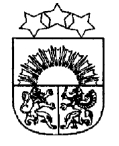 LATVIJAS  REPUBLIKA  KRĀSLAVAS  NOVADSKRĀSLAVAS  NOVADA  DOMEReģ. Nr. 90001267487Rīgas iela 51, Krāslava, Krāslavas nov., LV-5601. Tālrunis +371 65624383, fakss +371 65681772e-pasts: dome@kraslava.lvKrāslavāSĒDES PROTOKOLS2021.gada 22.aprīlī                                                                                             	    Nr.5Sēde sasaukta  Krāslavas novada Kultūras namā,Rīgas ielā 26, Krāslavā, plkst.1400Sēdi atklāj plkst.1400Sēdi vada – novada domes priekšsēdētājs Gunārs UpenieksSēdi protokolē – lietvede Ārija LeonovičaPiedalāsDeputāti:  Vjačeslavs Aprups, Valentīna Bārtule, Vera Bīriņa, Jāzeps Dobkevičs, Aleksandrs Jevtušoks, Raimonds Kalvišs, Viktorija Lene, Antons Ļaksa, Aleksandrs Savickis, Gunārs Svarinskis, Jānis Tukāns, Gunārs Upenieks, Janīna Vanaga, Ēriks Zaikovskis, Dmitrijs ZalbovičsPašvaldības administrācijas darbinieki:V.Moisejs, izpilddirektors;V.Aišpurs, izpilddirektora 1.vietnieks;E.Ciganovičs, vecākais juriskonsults;I.Vorslova, ekonomiste;I.Bidzāne, Bāriņtiesas vadītāja;I.Skerškāns, zemes lietu speciālists;I.Dzalbe, attīstības nodaļas vadītāja;I.Tārauds, juriskonsults;E.Škutāne, informatīvā biļetena „Krāslavas Vēstis“ redaktore;S.Petroviča, Izglītības pārvaldes vadītājas vietniece;A.Gžibovska, Izglītības pārvaldes juriskonsulte.Sēdes vadītājs G.Upenieks piedāvā veikt izmaiņas sēdes darba kārtībā un papildināt darba kārtību ar:papildjautājumu Nr.10 „Par nekustamā īpašuma nosacīto cenu”;papildjautājumu Nr.11 „Par materiālās palīdzības piešķiršanu”;papildjautājumu Nr.12 „Par sociālā dzīvokļa statusa atjaunošanu”;papildjautājumu Nr.13 „Par Krāslavas novada pašvaldības nekustamā īpašuma atsavināšanu”;papildjautājumu Nr.14 „Par zemesgabala kopīpašuma domājamo daļu nodošanu īpašumā bez atlīdzības”;papildjautājumu Nr.15 „Par Piedrujas pagasta pārvaldes prasību norakstīšanu”;papildjautājumu Nr.16 „Par atļauju slēgt apakšnomas līgumu”;papildjautājumu Nr.17 „Par grozījumiem Krāslavas novada domes darbinieku amatu un algu sarakstā”;papildjautājumu Nr.18 „Par atbalstāmo studiju programmu noteikšanu pašvaldības stipendijas piešķiršanai 2021.gadā”;papildjautājumu Nr.19 „Par ēdināšanas nodrošināšanu 12.klašu izglītojamiem klātienes mācību laikā”;papildjautājumu Nr.20 „Par nekustamā īpašuma nodokļa atvieglojumu piešķiršanu“;papildjautājumu Nr.21 „Par īpašuma tiesību atjaunošanu”;papildjautājumu Nr.22 „Par finanšu līdzekļu piešķiršanu”;papildjautājumu Nr.23 „Par atvaļinājuma izmantošanu”;papildjautājumu Nr.24 „Par pašvaldības izglītības iestāžu investīciju projektu  īstenošanu un finansēšanas kārtību”;papildjautājumu Nr.25 „Par grozījumiem novada domes lēmumā”.Deputātiem citu priekšlikumu un iebildumu nav.Balso par darba kārtību ar papildinājumiem.Vārdiskais balsojums:par –  V.Aprups, V.Bārtule, V.Bīriņa, J.Dobkevičs, A.Jevtušoks, R.Kalvišs, V.Lene, A.Ļaksa, A.Savickis, G.Svarinskis, J.Tukāns, G.Upenieks, J.Vanaga, Ē.Zaikovskis, D.Zalbovičspret - navatturas – navAtklāti balsojot, par – 15, pret – nav, atturas – nav, Krāslavas novada dome nolemj:Darba kārtība:Par Krāslavas novada simbolikas komisijas sastāvuPar Krāslavas novada pašvaldības saistošajiem noteikumiemDzīvokļu jautājumiPar deklarētās dzīvesvietas ziņu anulēšanuPar Krāslavas novada pašvaldības izglītības iestāžu vadītāju profesionālās darbības novērtēšanas kārtībuPar speciālo atļauju (licenču) komercdarbībai zvejniecībā izsniegšanuZemes jautājumiAdresācijas jautājumiPar zemes vienību sadalīšanuPar nekustamā īpašuma nosacīto cenuPar materiālās palīdzības piešķiršanuPar sociālā dzīvokļa statusa atjaunošanuPar Krāslavas novada pašvaldības nekustamā īpašuma atsavināšanuPar zemesgabala kopīpašuma domājamo daļu nodošanu īpašumā bez atlīdzībasPar Piedrujas pagasta pārvaldes prasību norakstīšanuPar atļauju slēgt apakšnomas līgumuPar grozījumiem Krāslavas novada domes darbinieku amatu un algu sarakstāPar atbalstāmo studiju programmu noteikšanu pašvaldības stipendijas piešķiršanai 2021.gadāPar ēdināšanas nodrošināšanu 12.klašu izglītojamiem klātienes mācību laikāPar nekustamā īpašuma nodokļa atvieglojumu piešķiršanuPar īpašuma tiesību atjaunošanuPar finanšu līdzekļu piešķiršanuPar atvaļinājuma izmantošanuPar pašvaldības izglītības iestāžu investīciju projektu  īstenošanu un finansēšanas kārtībuPar grozījumiem novada domes lēmumā1.§Par Krāslavas novada simbolikas komisijas sastāvuZiņo: G.UpenieksDebatēs piedalās: R.KalvišsVārdiskais balsojums:par –  V.Aprups, V.Bārtule, V.Bīriņa, J.Dobkevičs, A.Jevtušoks, V.Lene, A.Ļaksa, A.Savickis, G.Svarinskis, J.Tukāns, G.Upenieks, J.Vanaga, Ē.Zaikovskis, D.Zalbovičspret - R.Kalvišs,atturas – navAtklāti balsojot, par – 14, pret – 1, atturas – nav, Krāslavas novada dome nolemj: Pamatojoties uz likuma “Par pašvaldībām” 21.panta pirmās daļas 24.punktu un 61.panta pirmo un otro daļu, Krāslavas novada simbolikas komisijas nolikuma 3.punktu:1. Atbrīvot no Krāslavas novada simbolikas komisijas sastāva Ingu K[..].2. Iecelt Krāslavas novada simbolikas komisijas sastāvā komisijas locekli Ināru Dzalbi.Lēmuma projekts iesniedzējs:Domes priekšsēdētājs G.UpenieksLēmuma projekta sagatavotājs:Domes juriskonsults I.Tārauds2.§Par Krāslavas novada pašvaldības saistošajiem noteikumiem2.1.Par Krāslavas novada pašvaldības saistošo noteikumu Nr.2021/4“Grozījumi Krāslavas novada pašvaldības 2017.gada 29.jūnija saistošajos noteikumos Nr.2017/9 “KRĀSLAVAS NOVADA PAŠVALDĪBAS NOLIKUMS”” apstiprināšanuZiņo: G.Upenieks, E.Ciganovičs (vecākais juriskonsults)Vārdiskais balsojums:par –  V.Aprups, V.Bārtule, V.Bīriņa, J.Dobkevičs, A.Jevtušoks, R.Kalvišs, V.Lene, A.Ļaksa, A.Savickis, G.Svarinskis, J.Tukāns, G.Upenieks, J.Vanaga, Ē.Zaikovskis, D.Zalbovičspret - navatturas – navAtklāti balsojot, par – 15, pret – nav, atturas – nav, Krāslavas novada dome nolemj:Pamatojoties uz likuma „Par pašvaldībām” 21.panta pirmās daļas 1.punktu un 24.pantu, apstiprināt Krāslavas novada pašvaldības saistošos noteikumus Nr.2021/4 „Grozījumi Krāslavas novada pašvaldības 2017.gada 29.jūnija saistošajos noteikumos Nr.2017/9 “KRĀSLAVAS NOVADA PAŠVALDĪBAS NOLIKUMS””.Pielikumā: Krāslavas novada pašvaldības saistošie noteikumi Nr.2021/4 „Grozījumi Krāslavas novada pašvaldības 2017.gada 29.jūnija saistošajos noteikumos Nr.2017/9 “KRĀSLAVAS NOVADA PAŠVALDĪBAS NOLIKUMS””.Lēmuma projekta iesniedzējs:Domes priekšsēdētājs G.Upenieks Lēmuma projekta sagatavotājs:Domes vecākais juriskonsults E.Ciganovičs 2.2.Par Krāslavas novada pašvaldības saistošo noteikumu Nr.2020/14 „Grozījumi Krāslavas novada pašvaldības 2015.gada 26.novembra saistošajos noteikumos Nr. 2015/13 „Par ģimenes vai atsevišķi dzīvojošas personas atzīšanu par maznodrošinātu Krāslavas novada pašvaldībā”” precizēšanuZiņo: G.Upenieks, I.Tārauds (juriskonsults)Vārdiskais balsojums:par –  V.Aprups, V.Bārtule, V.Bīriņa, J.Dobkevičs, A.Jevtušoks, R.Kalvišs, V.Lene, A.Ļaksa, A.Savickis, G.Svarinskis, J.Tukāns, G.Upenieks, J.Vanaga, Ē.Zaikovskis, D.Zalbovičspret - navatturas – navAtklāti balsojot, par – 15, pret – nav, atturas – nav, Krāslavas novada dome nolemj: Ņemot vērā Vides aizsardzības un reģionālās attīstības ministrijas 29.03.2021. vēstuli Nr.1-18/3126 “Par saistošajiem noteikumiem” un pamatojoties uz likuma "Par palīdzību dzīvokļa jautājumu risināšanā" 14.panta sesto daļu, Sociālo pakalpojumu un sociālās palīdzības likuma 33. panta trešo daļu un Ministru kabineta 2014. gada 25. novembra noteikumu Nr. 727 “Darbības programmas “Pārtikas un pamata materiālās palīdzības sniegšana vistrūcīgākajām personām”” 4.1.3.2. apakšpunktu, precizēt un izteikt jaunā redakcijā Krāslavas novada pašvaldības saistošos noteikumus Nr.2020/14 „Grozījumi Krāslavas novada pašvaldības 2015.gada 26.novembra saistošajos noteikumos Nr.2015/13 „Par ģimenes vai atsevišķi dzīvojošas personas atzīšanu par maznodrošinātu Krāslavas novada pašvaldībā””.Pielikumā:Krāslavas novada pašvaldības saistošie noteikumu Nr.2020/14 „Grozījumi Krāslavas novada pašvaldības 2015.gada 26.novembra saistošajos noteikumos Nr. 2015/13 „Par ģimenes vai atsevišķi dzīvojošas personas atzīšanu par maznodrošinātu Krāslavas novada pašvaldībā””.Lēmuma projekts iesniedzējs:Domes priekšsēdētājs G.UpenieksLēmuma projekta sagatavotājs:Domes juriskonsults I.Tārauds3.§Dzīvokļu jautājumiZiņo: G.UpenieksVārdiskais balsojums:par –  V.Aprups, V.Bārtule, V.Bīriņa, J.Dobkevičs, A.Jevtušoks, R.Kalvišs, V.Lene, A.Ļaksa, A.Savickis, G.Svarinskis, J.Tukāns, G.Upenieks, J.Vanaga, Ē.Zaikovskis, D.Zalbovičspret - navatturas – navAtklāti balsojot, par – 15, pret – nav, atturas – nav, Krāslavas novada dome nolemj:Pamatojoties uz likuma “Par palīdzību dzīvokļa jautājumu risināšanā” 7.pantu un Krāslavas novada pašvaldības saistošo noteikumu Nr.2018/11 “Par palīdzību dzīvokļu jautājumu risināšanā Krāslavas novadā” 10.1., 11.1. un 13.punktu, reģistrēt dzīvojamo telpu palīdzības reģistrā: Vladislavu G[..], [..], deklarētā dzīvesvieta – “[..], Ūdrīšu pagasts, Krāslavas novads; Jeļenu P[..], [..], deklarētā dzīvesvieta – Raiņa iela [..], Krāslava;Ludmilu S[..], [..], deklarētā dzīvesvieta – “[..], Robežnieku pagasts, Krāslavas novads;Nikolaju T[..], [..], deklarētā dzīvesvieta – “[..], Izvaltas pagasts, Krāslavas novads;Aleksandru Š[..], [..], deklarētā dzīvesvieta – [..] Kaplavas pagasts, Krāslavas novads. Pamatojoties uz Krāslavas novada pašvaldības saistošo noteikumu Nr.2018/11 „Par palīdzību dzīvokļu jautājumu risināšanā Krāslavas novadā” 12.punktu, pārreģistrēt dzīvojamās telpas palīdzības reģistrā 2021.gadā: Pamatojoties uz Krāslavas novada pašvaldības saistošo noteikumu Nr.2018/11 „Par palīdzību dzīvokļu jautājumu risināšanā Krāslavas novadā” 12.punktu, pārreģistrēt dzīvojamo telpu palīdzības reģistrā personām, kuras nodrošināmas  ar dzīvojamo telpu pirmām kārtām 2021.gadā:Pamatojoties uz likuma “Par palīdzību dzīvokļa jautājumu risināšanā” 11.pantu un Krāslavas novada pašvaldības saistošo noteikumu Nr.2018/11 „Par palīdzību dzīvokļu jautājumu risināšanā Krāslavas novadā” 30.2.2. apakšpunktu, piešķirt Annai K[..], [..], deklarētā dzīvesvieta – “[..], Indras pagasts, Krāslavas novads, 1-istabas dzīvokli Nr. [..] Jubilejas ielā [..], Indrā, Indras pagastā, Krāslavas novadā, kop.pl. 31,80 m2, ģimenes sastāvs –[..]cilvēks. Izslēgt Annu K[..] no dzīvojamo telpu palīdzības reģistra.Pamatojoties uz likuma “Par palīdzību dzīvokļa jautājumu risināšanā” 11.pantu un Krāslavas novada pašvaldības saistošo noteikumu Nr.2018/11 „Par palīdzību dzīvokļu jautājumu risināšanā Krāslavas novadā” 30.2.2. apakšpunktu, piešķirt Valentīnai K[..], [..], deklarētā dzīvesvieta – Dzelzceļa [..], Indra, Indras pagasts, Krāslavas novads, 2-istabu dzīvokli Nr. [..]Dzelzceļa ielā [..], Indrā, Indras pagastā, Krāslavas novadā, kop.pl. 49,10 m2, ģimenes sastāvs –[..]cilvēki. Izslēgt Valentīnu K[..] no dzīvojamo telpu palīdzības reģistra.Lēmumu var apstrīdēt viena mēneša laikā no tā stāšanās spēkā dienas Administratīvās rajona tiesas Rēzeknes tiesu namā Atbrīvošanas alejā 88, Rēzeknē, LV-4601.Lēmuma projekta iesniedzējs:Domes priekšsēdētājs G.UpenieksLēmuma projekta sagatavotājs:Dzīvokļu komisija4.§Par deklarētās dzīvesvietas ziņu anulēšanuZiņo: G.UpenieksVārdiskais balsojums:par –  V.Aprups, V.Bārtule, V.Bīriņa, J.Dobkevičs, A.Jevtušoks, R.Kalvišs, V.Lene, A.Ļaksa, A.Savickis, G.Svarinskis, J.Tukāns, G.Upenieks, J.Vanaga, Ē.Zaikovskis, D.Zalbovičspret - navatturas – navAtklāti balsojot, par – 15, pret – nav, atturas – nav, Krāslavas novada dome nolemj:Pamatojoties uz LR Dzīvesvietas deklarēšanas likuma 12.panta pirmās daļas 2.punktu, anulēt ziņas par deklarēto dzīvesvietu Krāslavas novada pašvaldībā personām, kurām nav tiesiska pamata dzīvot deklarētajā dzīvesvietā:Jevgēnijam B[..], Vienības ielā 30-10, Krāslavā;Vitālijam S[..], Miesnieku ielā 17-3, Krāslavā.Lēmuma projekta iesniedzējsDomes priekšsēdētājs G.UpenieksLēmuma projekta sagatavotājsDomes administratore-lietvede S.Sergejeva5.§Par Krāslavas novada pašvaldības izglītības iestāžu vadītāju profesionālās darbības novērtēšanas kārtībuZiņo: G.Upenieks Vārdiskais balsojums:par –  V.Aprups, V.Bārtule, V.Bīriņa, J.Dobkevičs, A.Jevtušoks, R.Kalvišs, V.Lene, A.Ļaksa, A.Savickis, G.Svarinskis, J.Tukāns, G.Upenieks, J.Vanaga, Ē.Zaikovskis, D.Zalbovičspret - navatturas – navAtklāti balsojot, par – 15, pret – nav, atturas – nav, Krāslavas novada dome nolemj:Apstiprināt Krāslavas novada pašvaldības izglītības iestāžu vadītāju profesionālās darbības novērtēšanas kārtību (Pielikumā).Lēmuma projekta iesniedzējs:Izglītības, kultūras un sporta jautājumu komitejaLēmuma projekta sagatavotājs:Izglītības pārvalde6.§Par speciālo atļauju (licenču) komercdarbībai zvejniecībā izsniegšanuZiņo: G.UpenieksVārdiskais balsojums:par –  V.Aprups, V.Bārtule, V.Bīriņa, J.Dobkevičs, A.Jevtušoks, R.Kalvišs, V.Lene, A.Ļaksa, A.Savickis, G.Svarinskis, J.Tukāns, G.Upenieks, J.Vanaga, Ē.Zaikovskis, D.Zalbovičspret - navatturas – navAtklāti balsojot, par – 15, pret – nav, atturas – nav, Krāslavas novada dome nolemj:      	Pamatojoties uz 08.09.2009. LR MK noteikumu Nr. 1015 „Kārtība, kādā izsniedz speciālo atļauju (licenci) komercdarbībai zvejniecībā, kā arī maksā valsts nodevu par speciālās atļaujas (licences) izsniegšanu” 2.2.punktu, izsniegt speciālo atļauju (licenci) komercdarbībai zvejniecībā uz pieciem gadiem:Skaistas pagasta Zemnieku saimniecībai „Andra Krasti” (Reģ. Nr. 41501025869, adrese: Lielā iela 36, Krāslava) zvejai Ārdava ezerā ar 100 metriem zivju tīkla un Sīvera ezerā ar 5 zivju murdiem;SIA “Latgales ģimenes veselības centrs” (Reģ. Nr. 41503085330, adrese: “Mežābeles”, Orupi, Skaistas pagasts, Krāslavas novads) zvejai Dridža ezerā ar 150 metriem zivju tīkla;SIA “SIDARI” (Reģ. Nr. 41503030597, adrese: “Ritas”, Aulejas pagasts, Krāslavas novads) zvejai Cērpa (Tērpes) ezerā ar 200 metriem zivju tīkla;Konstantinovas pagasta Zemnieku saimniecībai “Skudras” (Reģ. Nr. 41501024191, adrese: “Skudras”, Konstantinova, Konstantinovas pagasts, Dagdas novads) zvejai Ižūna ezerā ar 200 metriem zivju tīklu;Robežnieku pagasta Zemnieku saimniecībai “Smaidi” (Reģ. Nr. 41501022059, adrese: “Smaidi”, c. Nauļāni, Robežnieku pagasts, Krāslavas novads) zvejai Nauļānu ezerā ar 150 metriem zivju tīklu.Lēmuma projekta iesniedzējs:Plānošanas un infrastruktūras attīstības komitejaLēmuma projekta sagatavotājs:Pašvaldības policijas inspektors J.Stagis7.§Zemes jautājumiZiņo: G.UpenieksPamatojoties uz 10.05.2002. likuma „Par interešu konflikta novēršanu valsts amatpersonu darbībā” 11.pantu, deputāts D.Zalbovičs nebalso.Balso par lēmuma projekta 22.punktu atsevišķi.Vārdiskais balsojums:par –  V.Aprups, V.Bārtule, V.Bīriņa, J.Dobkevičs, A.Jevtušoks, R.Kalvišs, V.Lene, A.Ļaksa, A.Savickis, G.Svarinskis, J.Tukāns, G.Upenieks, J.Vanaga, Ē.Zaikovskispret - navatturas – navnebalso - D.ZalbovičsAtklāti balsojot, par – 14, pret – nav, atturas – nav, Krāslavas novada dome nolemj:22. Pamatojoties uz Rimmas T[..] 02.03.2021. iesniegumu, pagarināt 2011.gada 31.marta Robežnieku pagasta zemes nomas līgumu Nr.14-T (reģ. Nr.341) uz 20 gadiem, nosakot nomas maksu 1,5% apmērā no zemes kadastrālās vērtības gadā, piemērojot koeficientu 1,5, saskaņā ar MK noteikumu Nr.350 „Publiskas personas zemes nomas un apbūves tiesības noteikumi” 17.punktu, 22.1.punktu. Zemes lietošanas mērķis – zeme, uz kuras galvenā saimnieciskā darbība ir lauksaimniecība (kods 0101).Balso par lēmuma projektu kopumā, izņemot 22.punktu.Vārdiskais balsojums:par –  V.Aprups, V.Bārtule, V.Bīriņa, J.Dobkevičs, A.Jevtušoks, R.Kalvišs, V.Lene, A.Ļaksa, A.Savickis, G.Svarinskis, J.Tukāns, G.Upenieks, J.Vanaga, Ē.Zaikovskis, D.Zalbovičspret - navatturas – navAtklāti balsojot, par – 15, pret – nav, atturas – nav, Krāslavas novada dome nolemj:1. Pamatojoties uz Gaļinas Z[..] 07.04.2021. iesniegumu, pagarināt 2011.gada 28.novembra Krāslavas pilsētas zemes nomas līgumu (reģ. Nr.49) uz 20 gadiem, nosakot nomas maksu 1,5% apmērā no zemes kadastrālās vērtības gadā, saskaņā ar MK noteikumu Nr.350 „Publiskas personas zemes nomas un apbūves tiesības noteikumi” 17.punktu. Zemes lietošanas mērķis – individuālo dzīvojamo māju apbūve (kods 0601). Uz zemes vienības ar kadastra apzīmējumu 6001-001-0261 atrodas Gaļinai Z[..] piederošas ēkas un būves saskaņā ar zemesgrāmatu apliecību.2. Pamatojoties uz Nikolaja P[..] 16.04.2021. iesniegumu, iznomāt Nikolajam P[..], personas kods [..], dzīvo Krāslavā, Aronsona ielā [..], (e-pasts: [..]rezerves zemes fondā ieskaitīto zemes vienību 0,06 ha platībā ar kadastra apzīmējumu 6078-001-0559 Krāslavas novada Krāslavas pagastā uz 30 gadiem, nosakot nomas maksu 0,5% apmērā no zemes kadastrālās vērtības gadā, saskaņā ar MK noteikumu Nr.350 „Publiskas personas zemes nomas un apbūves tiesības noteikumi” 30.2.punktu. Zemes lietošanas mērķis – individuālo dzīvojamo māju apbūve (kods 0601). Noteikt, ka pašvaldība var vienpusējā kārtā izbeigt zemes nomas tiesībās uz zemes vienību ar kadastra apzīmējumu 6078-001-0559 gadījumā, ja minētā zemes vienība ir nepieciešama Zemes pārvaldības likumā norādīto mērķu realizācijai.3. Pamatojoties uz Z/S „Birztaliņas” īpašnieces Gitas K[..] 12.03.2021. iesniegumu, pagarināt 2011.gada 10.maija Aulejas pagasta lauku apvidus zemes nomas līguma (reģ. Nr.60) darbības termiņu uz 6 gadiem, nosakot nomas maksu atbilstoši Krāslavas novada domes apstiprinātam nomas pakalpojumu maksas cenrādim, saskaņā ar MK noteikumu Nr.350 „Publiskas personas zemes nomas un apbūves tiesības noteikumi” 30.4.punktu. Zemes lietošanas mērķis – zeme, uz kuras galvenā saimnieciskā darbība ir lauksaimniecība (kods 0101).4. Pamatojoties uz Z/S “Egles” īpašnieces Vijas E[..] 08.04.2021. iesniegumiem, grozīt 2013.gada 1.februāra Aulejas pagasta lauku apvidus zemes nomas līgumu (reģ. Nr.5). Samazināt Z/S “Egles”, reģistrācijas numurs LV41501020024, iznomātās zemes platību, atstājot nomas lietošanā zemes vienības ar kadastra apzīmējumu 6048-001-0141 daļas 2,17 ha kopplatībā, saskaņā ar grafisko pielikumu.5. Pamatojoties uz Vladimira N[..] 01.03.2021. iesniegumu, lauzt 2009.gada 23.marta Indras pagasta lauku apvidus zemes nomas līgumu Nr.219. Izbeigt Vladimiram N[..], personas kods [..], nomas tiesības uz zemes vienību ar kadastra apzīmējumu 6062-004-1131 Krāslavas novada Indras pagastā.6. Pamatojoties uz Santas I[..] 10.02.2021. iesniegumu, pagarināt 2016.gada 19.aprīļa Izvaltas pagasta zemes nomas līgumu (reģ. Nr.74) uz 20 gadiem, nosakot nomas maksu 1,5% apmērā no zemes kadastrālās vērtības gadā, piemērojot koeficientu 1,5, saskaņā ar MK noteikumu Nr.350 „Publiskas personas zemes nomas un apbūves tiesības noteikumi” 17.punktu, 22.1.punktu. Zemes lietošanas mērķis – zeme, uz kuras galvenā saimnieciskā darbība ir lauksaimniecība (kods 0101).7. Pamatojoties uz Birutas S[..] 23.03.2021. iesniegumu, lauzt 2009.gada 16.aprīļa Izvaltas pagasta lauku apvidus zemes nomas līgumu Nr.1. Izbeigt Birutai S[..], personas kods [..], nomas tiesības uz zemes vienību ar kadastra apzīmējumu 6064-004-0102 Krāslavas novada Izvaltas pagastā.8. Pamatojoties uz Z/S “Druvieši” īpašnieka Valda S[..] 04.02.2021. iesniegumu (e-pasts: [..]@inbox.lv), iznomāt Z/S „Druvieši”, reģistrācijas Nr.41501016828, juridiskā adrese: Krāslavas novads, Izvaltas pagasts, c.Livkāni, "Druvieši", Krāslavas novada pašvaldībai piekritīgās zemes vienības ar kadastra apzīmējumu 6064-005-0097 daļu 1,4 ha platībā Krāslavas novada Izvaltas pagastā uz 6 gadiem, nosakot nomas maksu atbilstoši Krāslavas novada domes apstiprinātam nomas pakalpojumu maksas cenrādim, saskaņā ar MK noteikumu Nr.350 „Publiskas personas zemes nomas un apbūves tiesības noteikumi” 30.4.punktu. Zemes lietošanas mērķis – zeme, uz kuras galvenā saimnieciskā darbība ir lauksaimniecība (kods 0101).9. Pamatojoties uz Jāņa L[..] 24.03.2021. iesniegumiem, iznomāt Jānim L[..], dzīvo Krāslavas novada Izvaltas pagastā, c.Izvalta, Jaunatnes ielā[..], Krāslavas novada pašvaldībai piekritīgo zemes vienību 1,3 ha platībā ar kadastra apzīmējumu 6064-004-0102 Krāslavas novada Izvaltas pagastā uz 30 gadiem, nosakot nomas maksu 0,5% apmērā no zemes kadastrālās vērtības gadā, saskaņā ar MK noteikumu Nr.735 „Noteikumi par publiskas personas zemes nomu” 18.1.punktu. Zemes lietošanas mērķis – zeme, uz kuras galvenā saimnieciskā darbība ir lauksaimniecība (kods 0101).10. Pamatojoties uz Z/S “Stalti” īpašnieka Pētera S[..] 11.02.2021. iesniegumu (e-pasts: [..]@inbox.lv), iznomāt Z/S „Stalti”, reģistrācijas Nr.LV41501019114, juridiskā adrese: Krāslavas novads, Kalniešu pagasts, c.Kalnieši, "Druvieši", Krāslavas novada pašvaldībai piekritīgo zemes vienību 1,4 ha platībā ar kadastra apzīmējumu 6068-003-0331 Krāslavas novada Kalniešu pagastā uz 6 gadiem, nosakot nomas maksu atbilstoši Krāslavas novada domes apstiprinātam nomas pakalpojumu maksas cenrādim, saskaņā ar MK noteikumu Nr.350 „Publiskas personas zemes nomas un apbūves tiesības noteikumi” 30.4.punktu. Zemes lietošanas mērķis – zeme, uz kuras galvenā saimnieciskā darbība ir lauksaimniecība (kods 0101).11. Pamatojoties uz Svetlanas I[..] 29.03.2021. iesniegumu, pagarināt 2011.gada 28.aprīļa Kaplavas pagasta zemes nomas līgumu (reģ. Nr.154) uz 20 gadiem, nosakot nomas maksu 0,5% apmērā no zemes kadastrālās vērtības gadā, saskaņā ar MK noteikumu Nr.644 „Noteikumi par neizpirktās lauku apvidus zemes nomas līguma noslēgšanas un nomas maksas aprēķināšanas kārtību” 7.punktu. Zemes lietošanas mērķis – zeme, uz kuras galvenā saimnieciskā darbība ir lauksaimniecība (kods 0101).12. Pamatojoties uz Antona L[..] 29.03.2021. iesniegumu, pagarināt 2016.gada 21.aprīļa Kaplavas pagasta lauku apvidus zemes nomas līgumu (reģ. Nr.61) uz 25 gadiem, nosakot nomas maksu 0,5% apmērā no zemes kadastrālās vērtības gadā, saskaņā ar MK noteikumu Nr.350 „Publiskas personas zemes nomas un apbūves tiesības noteikumi” 30.2.punktu. Zemes lietošanas mērķis – zeme, uz kuras galvenā saimnieciskā darbība ir lauksaimniecība (kods 0101).13. Pamatojoties uz Ritas Č[..] 29.03.2021. iesniegumu, pagarināt 2016.gada 21.aprīļa Kaplavas pagasta lauku apvidus zemes nomas līgumu (reģ. Nr.64) uz 25 gadiem, nosakot nomas maksu 0,5% apmērā no zemes kadastrālās vērtības gadā, saskaņā ar MK noteikumu Nr.350 „Publiskas personas zemes nomas un apbūves tiesības noteikumi” 30.2.punktu. Zemes lietošanas mērķis – zeme, uz kuras galvenā saimnieciskā darbība ir lauksaimniecība (kods 0101).14. Pamatojoties uz Māra S[..] 07.04.2021. iesniegumu, pagarināt 2015.gada 23.aprīļa Kaplavas pagasta lauku apvidus zemes nomas līgumu (reģ. Nr.81) uz 25 gadiem, nosakot nomas maksu 0,5% apmērā no zemes kadastrālās vērtības gadā, saskaņā ar MK noteikumu Nr.350 „Publiskas personas zemes nomas un apbūves tiesības noteikumi” 30.2.punktu. Zemes lietošanas mērķis – zeme, uz kuras galvenā saimnieciskā darbība ir lauksaimniecība (kods 0101).15. Pamatojoties uz Stanislava U[..] 15.03.2021. iesniegumu, lauzt 2011.gada 14.jūnija Kombuļu pagasta lauku apvidus zemes nomas līgumu (reģ. Nr.71), kā arī 2015.gada 22.oktobra Kombuļu pagasta lauku apvidus zemes nomas līgumu (reģ. Nr.245). Izbeigt Stanislavam U[..], personas kods [..], nomas tiesības uz zemes vienībām ar kadastra apzīmējumiem 6074-004-0052 un 6074-004-0248 Krāslavas novada Kombuļu pagastā.16. Pamatojoties uz Valentīnas U[..] 16.03.2021. iesniegumiem, iznomāt Valentīnai U[..], dzīvo Krāslavas novada Kombuļu pagastā, c.Kombuļi, Bērzu ielā [..], Krāslavas novada pašvaldībai piekritīgās zemes vienības 0,4 ha platībā ar kadastra apzīmējumu 6074-004-0052 un 1,4 ha platībā ar kadastra apzīmējumu 6074-004-0248 Krāslavas novada Kombuļu pagastā uz 30 gadiem, nosakot nomas maksu 0,5% apmērā no zemes kadastrālās vērtības gadā, saskaņā ar MK noteikumu Nr.735 „Noteikumi par publiskas personas zemes nomu” 18.1.punktu. Zemes lietošanas mērķis – zeme, uz kuras galvenā saimnieciskā darbība ir lauksaimniecība (kods 0101).17. Pamatojoties uz Z/S “Visvari” īpašnieka Ivara G[..] 22.12.2020. iesniegumu (e-pasts: [..]@inbox.lv), iznomāt Z/S „Visvari”, reģistrācijas Nr.41501024806, juridiskā adrese: Krāslavas novads, Indras pagasts, c.Baltā, "Eglītes", Krāslavas novada pašvaldībai piekritīgas zemes vienības ar 6,2 ha platībā kadastra apzīmējumu 6074-004-0359 un 2,9 ha platībā kadastra apzīmējumu 6074-004-0361 Krāslavas novada Kombuļu pagastā uz 6 gadiem, nosakot nomas maksu atbilstoši Krāslavas novada domes apstiprinātam nomas pakalpojumu maksas cenrādim, saskaņā ar MK noteikumu Nr.350 „Publiskas personas zemes nomas un apbūves tiesības noteikumi” 30.4.punktu. Zemes lietošanas mērķis – zeme, uz kuras galvenā saimnieciskā darbība ir lauksaimniecība (kods 0101).18. Pamatojoties uz Svetlanas T[..]15.03.2021. iesniegumiem, iznomāt Svetlanai T[..]dzīvo Krāslavā, Artilērijas ielā [..], (e-pasts: [..]@inbox.lv) Krāslavas novada pašvaldībai piekritīgas zemes vienības ar kadastra apzīmējumu 6084-002-0032 daļu 0,5 ha platībā, kā arī Krāslavas novada pašvaldībai piekritīgo zemes vienību 1,1 ha platībā ar kadastra apzīmējumu 6084-002-0129 Krāslavas novada Piedrujas pagastā uz 30 gadiem, nosakot nomas maksu par zemes vienības ar kadastra apzīmējumu 6084-002-0032 daļu 1,5% apmērā no zemes kadastrālās vērtības gadā, saskaņā ar MK noteikumu Nr.350 „Publiskas personas zemes nomas un apbūves tiesības noteikumi” 17.punktu, bet par zemes vienību ar kadastra apzīmējumu 6084-002-0129 0,5% apmērā no zemes kadastrālās vērtības gadā, saskaņā ar MK noteikumu Nr.735 „Noteikumi par publiskas personas zemes nomu” 18.1.punktu. Zemes lietošanas mērķis – zeme, uz kuras galvenā saimnieciskā darbība ir lauksaimniecība (kods 0101). Uz zemes vienības ar kadastra apzīmējumu 6084-002-0032 atrodas Svetlanai T[..] piederošas ēkas un būves saskaņā ar zemesgrāmatu apliecību.19. Pamatojoties uz Zinaidas D[..] 24.03.2021. iesniegumu, lauzt 2007.gada 1.oktobra Piedrujas pagasta lauku apvidus zemes nomas līgumu Nr.08/2007/Z. Izbeigt Zinaidai D[..], personas kods [..], nomas tiesības uz zemes vienību ar kadastra apzīmējumu 6084-002-0100 Krāslavas novada Piedrujas pagastā.20. Pamatojoties uz Zdislava A[..] 25.03.2021. iesniegumu, pagarināt 2016.gada 1.aprīļa Piedrujas pagasta lauku apvidus zemes nomas līgumu Nr.292/2016 (reģ. Nr.46) uz 25 gadiem, nosakot nomas maksu 0,5% apmērā no zemes kadastrālās vērtības gadā, saskaņā ar MK noteikumu Nr.350 „Publiskas personas zemes nomas un apbūves tiesības noteikumi” 30.2.punktu. Zemes lietošanas mērķis – zeme, uz kuras galvenā saimnieciskā darbība ir lauksaimniecība (kods 0101).21. Pamatojoties uz Natālijas K[..] 01.03.2021. iesniegumiem, saskaņā ar 08.03.2021. mantojuma apliecību, iznomāt Natālijai [..], dzīvo Krāslavas novada Robežnieku pagastā, c.Robežnieki, Jaunatnes ielā [..]Krāslavas novada pašvaldībai piekritīgās zemes vienības 0,91 ha platībā ar kadastra apzīmējumu 6086-004-0406, 1,2 ha platībā ar kadastra apzīmējumu 6086-004-0454, 0,5 ha platībā ar kadastra apzīmējumu 6086-004-0455, 0,6 ha platībā ar kadastra apzīmējumu 6086-004-0712, 1,0 ha platībā ar kadastra apzīmējumu 6086-004-0713, 6,7 ha platībā ar kadastra apzīmējumu 6086-004-0802, 0,66 ha platībā ar kadastra apzīmējumu 6086-004-0874, 0,5 ha platībā ar kadastra apzīmējumu 6086-004-0878, 9,8 ha platībā ar kadastra apzīmējumu 6086-006-0454, 0,4 ha platībā ar kadastra apzīmējumu 6086-006-0464, 2,5 ha platībā ar kadastra apzīmējumu 6086-006-0533, 16,2 ha platībā ar kadastra apzīmējumu 6086-006-0547 Krāslavas novada Robežnieku pagastā uz 10 gadiem, nosakot nomas maksu 0,5% apmērā no zemes kadastrālās vērtības gadā, saskaņā ar MK noteikumu Nr.644 „Noteikumi par neizpirktās lauku apvidus zemes nomas līguma noslēgšanas un nomas maksas aprēķināšanas kārtību” 7.punktu. Zemes lietošanas mērķis – zeme, uz kuras galvenā saimnieciskā darbība ir lauksaimniecība (kods 0101).22. (balsojums veikts atsevišķi)23. Pamatojoties uz Olgas O[..] 03.03.2021. iesniegumu, pagarināt 2011.gada 31.marta Robežnieku pagasta zemes nomas līgumu Nr.54-K (reģ. Nr.125) uz 20 gadiem, nosakot nomas maksu 1,5% apmērā no zemes kadastrālās vērtības gadā, piemērojot koeficientu 1,5, saskaņā ar MK noteikumu Nr.350 „Publiskas personas zemes nomas un apbūves tiesības noteikumi” 17.punktu, 22.1.punktu. Zemes lietošanas mērķis – zeme, uz kuras galvenā saimnieciskā darbība ir lauksaimniecība (kods 0101).24. Pamatojoties uz Viktora S[..] 03.03.2021. iesniegumu, pagarināt 2011.gada 25.februāra Robežnieku pagasta zemes nomas līgumu Nr.57-S (reģ. Nr.16) uz 20 gadiem, nosakot nomas maksu 1,5% apmērā no zemes kadastrālās vērtības gadā, piemērojot koeficientu 1,5, saskaņā ar MK noteikumu Nr.350 „Publiskas personas zemes nomas un apbūves tiesības noteikumi” 17.punktu, 22.1.punktu. Zemes lietošanas mērķis – zeme, uz kuras galvenā saimnieciskā darbība ir lauksaimniecība (kods 0101).25. Pamatojoties uz Viktora K[..] 03.03.2021. iesniegumu, pagarināt 2016.gada 28.janvāra Robežnieku pagasta lauku apvidus zemes nomas līgumu Nr.89-K (reģ. Nr.141) uz 25 gadiem, nosakot nomas maksu 0,5% apmērā no zemes kadastrālās vērtības gadā, saskaņā ar MK noteikumu Nr.350 „Publiskas personas zemes nomas un apbūves tiesības noteikumi” 30.2.punktu. Zemes lietošanas mērķis – zeme, uz kuras galvenā saimnieciskā darbība ir lauksaimniecība (kods 0101).26. Sakarā ar Mihaila S[..] nāvi, lauzt 2012.gada 31.maija Robežnieku pagasta lauku apvidus zemes nomas līgumu Nr.70-S (reģ. Nr.304). Izbeigt Mihailam S[..], personas kods [..], nomas tiesības uz zemes vienību ar kadastra apzīmējumu 6086-006-0276 Krāslavas novada Robežnieku pagastā.27. Pamatojoties uz Nataļjas L[..] 11.03.2021. iesniegumu, iznomāt Nataļjai L[..], personas kods [..], dzīvo Krāslavas novada Robežnieku pagastā, [..], Krāslavas novada pašvaldībai piekritīgo zemes vienību 2,4 ha platībā ar kadastra apzīmējumu 6086-006-0276 Krāslavas novada Robežnieku pagastā uz 30 gadiem, nosakot nomas maksu 1,5% apmērā no zemes kadastrālās vērtības gadā, piemērojot koeficientu 1,5, saskaņā ar MK noteikumu Nr.350 „Publiskas personas zemes nomas un apbūves tiesības noteikumi” 17.punktu, 22.1.punktu. Zemes lietošanas mērķis – zeme, uz kuras galvenā saimnieciskā darbība ir lauksaimniecība (kods 0101). Uz zemes vienības ar kadastra apzīmējumu 6086-006-0276 atrodas Nataļjas L[..] valdījumā esošas ēkas un būves saskaņā ar Robežnieku pagasta pārvaldes 11.03.2021. izziņu Nr.3.10/9.28. Pamatojoties uz Valentīnas I[..] 14.04.2021. iesniegumu, pagarināt 2011.gada 01.aprīļa Robežnieku pagasta zemes nomas līgumu Nr.24-I (reģ. Nr.323) uz 20 gadiem, nosakot nomas maksu 1,5% apmērā no zemes kadastrālās vērtības gadā, piemērojot koeficientu 1,5, saskaņā ar MK noteikumu Nr.350 „Publiskas personas zemes nomas un apbūves tiesības noteikumi” 17.punktu, 22.1.punktu. Zemes lietošanas mērķis – zeme, uz kuras galvenā saimnieciskā darbība ir lauksaimniecība (kods 0101).29. Pamatojoties uz Edgara V[..] 12.04.2021. iesniegumu, pagarināt 2016.gada 19.maija Skaistas pagasta lauku apvidus zemes nomas līgumu Nr.8/16 (reģ. Nr.77) uz 25 gadiem, nosakot nomas maksu 0,5% apmērā no zemes kadastrālās vērtības gadā, saskaņā ar MK noteikumu Nr.350 „Publiskas personas zemes nomas un apbūves tiesības noteikumi” 30.2.punktu. Zemes lietošanas mērķis – zeme, uz kuras galvenā saimnieciskā darbība ir lauksaimniecība (kods 0101).30. Pamatojoties uz Zinaīdas B[..] (Zinaida B[..]) 15.03.2021. iesniegumu, pagarināt 2012.gada 19.septembra Ūdrīšu pagasta zemes nomas līgumu (reģ. Nr.37) uz 20 gadiem, nosakot nomas maksu 1,5% apmērā no zemes kadastrālās vērtības gadā, piemērojot koeficientu 1,5, saskaņā ar MK noteikumu Nr.350 „Publiskas personas zemes nomas un apbūves tiesības noteikumi” 17.punktu, 22.1.punktu. Zemes lietošanas mērķis – individuālo dzīvojamo māju apbūve (kods 0601).31. Sakarā ar to, ka zemes vienība ar kadastra apzīmējumu 6096-008-0574 ir apbūvēta, noteikt, ka zemes vienība 0,06 ha platībā ar kadastra apzīmējumu 6096-008-0574 Krāslavas novada Ūdrīšu pagastā piekrīt Krāslavas novada pašvaldībai saskaņā ar likuma „Par valsts un pašvaldību zemes īpašuma tiesībām un to nostiprināšanu zemesgrāmatās” 3.panta piektās daļas 1.punktu.32. Sakarā ar Krāslavas novada pašvaldībai piekritīgo zemes vienību apvienošanu vienā zemesgabalā un reģistrāciju zemesgrāmatā, aktualizēt Krāslavas novada Indras pagasta kadastra karti. Precizēt zemes vienības ar kadastra apzīmējumu 6062-007-0428 robežu konfigurāciju samazinot zemes vienības platību saskaņā ar grafisko pielikumu. Apstiprināt zemes vienības ar kadastra apzīmējumu 6062-007-0428 platību, kas sastāda 0,10 ha.33. Sakarā ar Krāslavas novada pašvaldībai piekritīgo zemes vienību ar kadastra apzīmējumiem 6062-007-0120, 6062-007-0181, 6062-007-0223, 6062-007-0239, 6062-007-0414, 6062-007-0416, 6062-007-0472, 6062-007-0474, 6062-007-0475 reģistrāciju zemesgrāmatā viena īpašuma sastāvā, apvienot vienā zemesgabalā (zemesgabals Nr.1) zemes vienības ar kadastra apzīmējumiem 6062-007-0120, 6062-007-0181, 6062-007-0223, 6062-007-0414, 6062-007-0416, 6062-007-0474 saskaņā ar grafisko pielikumu, kā arī apvienot vienā zemesgabalā (zemesgabals Nr.2) zemes vienības ar kadastra apzīmējumiem 6062-007-0472, 6062-007-0475 saskaņā ar grafisko pielikumu. Lūgt VZD piešķirt kadastra apzīmējumu apvienotajam zemesgabalam (zemesgabals Nr.1) 5,5 ha platībā (veicot kadastrālo uzmērīšanu, zemes vienības daļas platība var tikt precizēta). Lūgt VZD piešķirt kadastra apzīmējumu apvienotajam zemesgabalam (zemesgabals Nr.2) 5,0 ha platībā (veicot kadastrālo uzmērīšanu, zemes vienības daļas platība var tikt precizēta). Saskaņā ar 2006.gada 20.jūnija Ministru kabineta noteikumiem Nr.496 „Nekustamā īpašuma lietošanas mērķu klasifikācija un nekustamā īpašuma lietošanas mērķu noteikšanas un maiņas kārtība”, apstiprināt apvienotiem zemesgabaliem Nr.1 un Nr.2 nekustamā īpašuma lietošanas mērķi - zeme, uz kuras galvenā saimnieciskā darbība ir lauksaimniecība (kods 0101). Lūgt VZD piešķirt kadastra numuru jaunizveidotajam zemes īpašumam, kurā sastāvā ir apvienotie zemesgabali Nr.1 un Nr.2, kā arī zemes vienība ar kadastra apzīmējumu 6062-007-0239.34. Pamatojoties uz VAS „Valsts nekustamie īpašumi” 24.02.2019. vēstuli Nr.2/9-3/2111, sakarā ar to, ka Ministru kabinets 2019.gada 24.aprīlī pieņēmis rīkojumu Nr.188 par zemes reformas pabeigšanu Krāslavas novada Krāslavas pilsētā, kā arī likumdošana neparedz minētajā situācijā iespēju sagatavot Ministru kabineta rīkojumu par zemes vienības Krāslavā, Lāčplēša ielā 7 14/40 domājamo daļu piekritību valstij, iekļaut zemes vienības 1025 m2 (0,1025 ha) platībā ar kadastra apzīmējumu 6001-001-0184 Krāslavā, Lāčplēša ielā 7 14/40 domājamās daļas rezerves zemes fondā.Lēmuma projekta iesniedzējsDomes priekšsēdētājs G.UpenieksLēmuma projekta sagatavotājsZemes lietu speciālists I.Skerškāns 8.§Adresācijas jautājumiZiņo: G.Upenieks Vārdiskais balsojums:par –  V.Aprups, V.Bārtule, V.Bīriņa, J.Dobkevičs, A.Jevtušoks, R.Kalvišs, V.Lene, A.Ļaksa, A.Savickis, G.Svarinskis, J.Tukāns, G.Upenieks, J.Vanaga, Ē.Zaikovskis, D.Zalbovičspret - navatturas – navAtklāti balsojot, par – 15, pret – nav, atturas – nav, Krāslavas novada dome nolemj:1. Sakarā ar Krāslavas novada pašvaldībai piekritīgās zemes vienības ar kadastra apzīmējumu 6078-001-0419 reģistrāciju zemesgrāmatā, saskaņā ar likuma „Par pašvaldībām” 21. pantu, piešķirt Krāslavas novada Krāslavas pagasta zemes īpašumam ar kadastra Nr.6078-001-0419, kura sastāvā ir zemes vienība ar kadastra apzīmējumu 6078-001-0419, nosaukumu „Vidusceļi”.2. Pamatojoties uz zemes īpašnieces Annas S[..] 19.03.2021. iesniegumu, sakarā ar zemes īpašuma „Mārpuķītes”, kadastra Nr.6064-001-0035, sadalīšanu un zemes vienības ar kadastra apzīmējumu 6064-001-0124 atdalīšanu, saskaņā ar likuma „Par pašvaldībām” 21.pantu, piešķirt Krāslavas novada Izvaltas pagasta jaunizveidotajam zemes īpašumam, kura sastāvā ir zemes vienība ar kadastra apzīmējumu 6064-001-0124, nosaukumu „Lejas Mārpuķītes”.3. Pamatojoties uz zemes līdzīpašnieku Tatjanas V[..] un SIA “EURO TRADE GRUPA” valdes locekļa Alekseja S[..] 01.04.2021. iesniegumiem, sakarā ar zemes īpašuma „Jaunvolksnas”, kadastra Nr.6068-005-0037, sadalīšanu un zemes vienības ar kadastra apzīmējumu 6068-005-0163 atdalīšanu, saskaņā ar likuma „Par pašvaldībām” 21.pantu, piešķirt Krāslavas novada kalniešu pagasta jaunizveidotajam zemes īpašumam, kura sastāvā ir zemes vienība ar kadastra apzīmējumu 6068-005-0163, nosaukumu „Mežvolksnas”.4. Pamatojoties uz zemes īpašnieka Sergeja D[..] pilnvarotās personas SIA “Meža Īpašumi” valdes locekļa Māra P[..] 13.04.2021. iesniegumu, sakarā ar zemes īpašuma „Labvēļi”, kadastra Nr.6086-003-0236, sadalīšanu un zemes vienības ar kadastra apzīmējumu 6086-003-0236 atdalīšanu, saskaņā ar likuma „Par pašvaldībām” 21.pantu, piešķirt Krāslavas novada Robežnieku pagasta jaunizveidotajam zemes īpašumam, kura sastāvā ir zemes vienība ar kadastra apzīmējumu 6086-003-0236, nosaukumu „Labvēļmeži”.5. Pamatojoties uz zemes īpašnieka Raimonda Z[..] pilnvarotās personas SIA “Dizozols” valdes priekšsēdētāja Jura A[..] 14.04.2021. iesniegumu, sakarā ar zemes īpašuma „Lazdu mājas”, kadastra Nr.6064-004-0028, sadalīšanu un zemes vienības ar kadastra apzīmējumu 6064-001-0016 atdalīšanu, saskaņā ar likuma „Par pašvaldībām” 21.pantu, piešķirt Krāslavas novada Izvaltas pagasta jaunizveidotajam zemes īpašumam, kura sastāvā ir zemes vienība ar kadastra apzīmējumu 6064-001-0016, nosaukumu „Lazdu meži”.6. Pamatojoties uz zemes īpašnieces Regīnas J[..] 08.04.2021. iesniegumu, sakarā ar zemes īpašuma „Bērziņi”, kadastra Nr.6074-004-0051, sadalīšanu un zemes vienības ar kadastra apzīmējumu 6074-004-0051 atdalīšanu, saskaņā ar likuma „Par pašvaldībām” 21.pantu, piešķirt Krāslavas novada Kombuļu pagasta jaunizveidotajam zemes īpašumam, kura sastāvā ir zemes vienība ar kadastra apzīmējumu 6074-004-0051, nosaukumu „Bērzu iela 7”.7. Pamatojoties uz zemes īpašnieka Jāņa B[..] 12.04.2021. iesniegumu, sakarā ar zemes īpašuma „Janīnas”, kadastra Nr.6086-001-0228, sadalīšanu un zemes vienības ar kadastra apzīmējumu 6086-001-0228, kā arī zemes vienību ar kadastra apzīmējumiem 6086-001-0229, 6086-001-0332, 6086-001-0336 atdalīšanu atsevišķos īpašumos, saskaņā ar likuma „Par pašvaldībām” 21.pantu, piešķirt Krāslavas novada Robežnieku pagasta jaunizveidotajam zemes īpašumam, kura sastāvā ir zemes vienība ar kadastra apzīmējumu 6086-001-0228, nosaukumu „Janīnas meži”, kā arī piešķirt Krāslavas novada Robežnieku pagasta jaunizveidotajam zemes īpašumam, kura sastāvā ir zemes vienības ar kadastra apzīmējumiem 6086-001-0229, 6086-001-0332, 6086-001-0336, nosaukumu „Ezerlejas”.Lēmuma projekta iesniedzējsDomes priekšsēdētājs G.UpenieksLēmuma projekta sagatavotājsZemes lietu speciālists I.Skerškāns 9.§Par zemes vienību sadalīšanuZiņo: G.Upenieks Balso par lēmuma projektu kopumā.Vārdiskais balsojums:par –  V.Aprups, V.Bārtule, V.Bīriņa, J.Dobkevičs, A.Jevtušoks, R.Kalvišs, V.Lene, A.Ļaksa, A.Savickis, G.Svarinskis, J.Tukāns, G.Upenieks, J.Vanaga, Ē.Zaikovskis, D.Zalbovičspret - navatturas – navAtklāti balsojot, par – 15, pret – nav, atturas – nav, Krāslavas novada dome nolemj:9.1.Saskaņā ar “Zemes ierīcības likuma” 8.panta noteikumiem, atļaut sadalīt zemes vienību ar kadastra apzīmējumu 6070 005 0262, nekustamajā īpašumā “Kārkliņi”, Kaplavas pagastā, Krāslavas novadā (kadastra numurs 6070 005 0262), un pasūtīt zemes ierīcības projektu.Pamatojums – pilnvarotās personas iesniegums, zemesgrāmatu kopija, zemes robežu plānu kopija, sadales shēmas.Zemes gabalu sadalīt atbilstoši pievienotajai shēmai un darba uzdevumam.9.2.Saskaņā ar “Zemes ierīcības likuma” 8.panta noteikumiem, atļaut sadalīt zemes vienību ar kadastra apzīmējumu 6096 010 0179, "Zelta bumbieri", Adamova, Ūdrīšu pag., Krāslavas nov., un pasūtīt zemes ierīcības projektu.Pamatojums – īpašnieka iesniegums, zemesgrāmatu kopija, sadales shēmas.Zemes gabalu sadalīt atbilstoši pievienotajai shēmai un darba uzdevumam.Lēmuma projekta iesniedzējs:Domes priekšsēdētājs G.UpenieksLēmuma projektu sagatavotājsBūvvaldes vadītāja I.Danovska10.§Par nekustamā īpašuma nosacīto cenuZiņo: G.Upenieks Vārdiskais balsojums:par –  V.Aprups, V.Bārtule, V.Bīriņa, J.Dobkevičs, A.Jevtušoks, R.Kalvišs, V.Lene, A.Ļaksa, A.Savickis, G.Svarinskis, J.Tukāns, G.Upenieks, J.Vanaga, Ē.Zaikovskis, D.Zalbovičspret - navatturas – navAtklāti balsojot, par – 15, pret – nav, atturas – nav, Krāslavas novada dome nolemj:            Pamatojoties uz Publiskas personas mantas atsavināšanas likuma 8. panta trešo daļu, Privatizācijas komisijas 2021.gada 14.aprīļa lēmumu (protokols Nr.4):    Apstiprināt Krāslavas novada pašvaldībai piederošā nekustamā īpašuma – dzīvokļa Nr.7, Vienības ielā 65, Krāslavā, ar kopējo platību 46,4 m2 un pie dzīvokļa piederošām kopīpašuma 4640/516676 domājamām daļām no būves un zemes (kadastra numurs 6001 900 2687) nosacīto cenu EUR 2500,00 (divi tūkstoši pieci simti euro 00 centi) apmērā.Lēmuma projekta iesniedzējs:Finanšu komitejaLēmuma projektu sagatavoja: Izpilddirektora 1.vietnieks V.Aišpurs11.§        Par materiālās palīdzības piešķiršanuZiņo: G.Upenieks Vārdiskais balsojums:par –  V.Aprups, V.Bārtule, V.Bīriņa, J.Dobkevičs, A.Jevtušoks, R.Kalvišs, V.Lene, A.Ļaksa, A.Savickis, G.Svarinskis, J.Tukāns, G.Upenieks, J.Vanaga, Ē.Zaikovskis, D.Zalbovičspret - navatturas – navAtklāti balsojot, par – 15, pret – nav, atturas – nav, Krāslavas novada dome nolemj:Pamatojoties uz likuma „Par pašvaldībām” 15. panta pirmās daļas 7. punktu, piešķirt Krāslavas pilsētas trūcīgai personai ar 2. grupas invaliditāti Viktoram K[..], personas kods [..], vienreizēju materiālu palīdzību EUR 150,00 (viens simts piecdesmit euro 00 centu) apmērā veselības uzlabošanai (ārstniecības un ceļa izdevumu segšanai).Lēmuma projekta iesniedzējs:Finanšu komitejaSociālo un veselības aizsardzības lietu komiteja12.§Par sociālā dzīvokļa statusa atjaunošanuZiņo: G.Upenieks Balso par lēmuma projektu kopumā.Vārdiskais balsojums:par –  V.Aprups, V.Bārtule, V.Bīriņa, J.Dobkevičs, A.Jevtušoks, R.Kalvišs, V.Lene, A.Ļaksa, A.Savickis, G.Svarinskis, J.Tukāns, G.Upenieks, J.Vanaga, Ē.Zaikovskis, D.Zalbovičspret - navatturas – navAtklāti balsojot, par – 15, pret – nav, atturas – nav, Krāslavas novada dome nolemj:12.1.Saskaņā ar likuma „Par sociālajiem dzīvokļiem un sociālajām mājām” 11. panta otro daļu un Ministru kabineta noteikumu Nr. 233 „Noteikumi par dokumentiem, kas apliecina personas (ģimenes) tiesības īrēt sociālo dzīvokli, un dzīvokļa kopējās platības normām” 2. un 3. punktiem,  likuma "Par pašvaldībām" 15. panta pirmās daļas 9. punktu: Ar 2021. gada 1. maiju atjaunot dzīvoklim Nr. [..], Vienības ielā 12, Krāslavā, sociālā dzīvokļa statusu  uz 6 mēnešiem.Segt no sociālā budžeta līdzekļiem (kods 10.700), sadaļa 640 „Pārējie pabalsti” maksu par apkuri un īri 100% apmērā dzīvoklim Nr. [..], Vienības ielā 12,  Krāslavā.Sabiedrībai ar ierobežotu atbildību “Krāslavas nami”  noslēgt sociālā dzīvokļa īres līgumu  dzīvoklim Nr. [..], Vienības ielā 12, ar dzīvokļa īrnieku Arturu Š[..].12.2.Saskaņā ar likuma „Par sociālajiem dzīvokļiem un sociālajām mājām” 11.panta otro daļu un Ministru kabineta noteikumu Nr. 233 „Noteikumi par dokumentiem, kas apliecina personas (ģimenes) tiesības īrēt sociālo dzīvokli, un dzīvokļa kopējās platības normām” 2. un 3. punktiem,  likuma "Par pašvaldībām" 15. panta pirmās daļas 9. punktu: Ar 2021. gada 1. maiju atjaunot dzīvoklim Nr. [..], Baznīcas ielā 4, Krāslavā, sociālā dzīvokļa statusu  uz 6 mēnešiem.Segt no sociālā budžeta līdzekļiem (kods 10.700), sadaļa 640 „Pārējie pabalsti” maksu par apkuri un īri 100% apmērā dzīvoklim Nr. [..], Baznīcas ielā 4,  Krāslavā.Sabiedrībai ar ierobežotu atbildību “Krāslavas nami”  noslēgt sociālā dzīvokļa īres līgumu  dzīvoklim Nr. [..], Baznīcas ielā 4, Krāslavā, ar dzīvokļa īrnieku Arni K[..].Lēmuma projekta iesniedzējs:Finanšu komitejaSociālo un veselības aizsardzības lietu komiteja13.§Par Krāslavas novada pašvaldības nekustamā īpašuma atsavināšanuZiņo: G.Upenieks Balso par lēmuma projektu kopumā.Vārdiskais balsojums:par –  V.Aprups, V.Bārtule, V.Bīriņa, J.Dobkevičs, A.Jevtušoks, R.Kalvišs, V.Lene, A.Ļaksa, A.Savickis, G.Svarinskis, J.Tukāns, G.Upenieks, J.Vanaga, Ē.Zaikovskis, D.Zalbovičspret - navatturas – navAtklāti balsojot, par – 15, pret – nav, atturas – nav, Krāslavas novada dome nolemj:13.1.Pamatojoties uz likumu „Par valsts un pašvaldību zemes īpašuma tiesībām un to nostiprināšanu zemesgrāmatās”, likuma „Par pašvaldībām” 21.panta pirmās daļas 17.punktu, Publiskas personas mantas atsavināšanas likuma 4.panta pirmo daļu un ceturtās daļas 5.punktu, 5.panta pirmo daļu:Ierakstīt zemesgrāmatā uz Krāslavas novada pašvaldības vārda nekustamo īpašumu – dzīvokli Nr.22, Ezera ielā 18, Krāslavā, Krāslavas novadā. Nodot atsavināšanai Krāslavas novada pašvaldībai piederošo nekustamo īpašumu - dzīvokli Nr.22, Ezera ielā 18, Krāslavā, Krāslavas novadā.Noteikt nekustamā īpašuma atsavināšanas veidu – pārdošana par brīvu cenu.Uzdot Krāslavas novada domes Privatizācijas komisijai organizēt Krāslavas novada pašvaldībai piederošā nekustamā īpašuma - dzīvokļa Nr.22, Ezera ielā 18, Krāslavā, Krāslavas novadā atsavināšanas procedūru saskaņā ar Publiskas personas mantas atsavināšanas likumu.13.2.Pamatojoties uz likumu „Par valsts un pašvaldību zemes īpašuma tiesībām un to nostiprināšanu zemesgrāmatās”, likuma „Par pašvaldībām” 21.panta pirmās daļas 17.punktu, Publiskas personas mantas atsavināšanas likuma 4.panta pirmo daļu un ceturtās daļas 1.punktu, 5.panta pirmo daļu:Ierakstīt zemesgrāmatā uz Krāslavas novada pašvaldības vārda nekustamo īpašumu – zemes starpgabalu (kadastra apzīmējums 6084-001-0062) ar platību 4,0 ha (pēc kadastrālās uzmērīšanas zemesgabala platība var tikt precizēta), kas atrodas Piedrujas pagastā, Krāslavas novadā.Nodot atsavināšanai Krāslavas novada pašvaldībai piederošo nekustamo īpašumu – zemes starpgabalu (kadastra apzīmējums 6084-001-0062).Noteikt nekustamā īpašuma atsavināšanas veidu – pārdošana par brīvu cenu.Uzdot Krāslavas novada domes Privatizācijas komisijai organizēt Krāslavas novada pašvaldībai piederošā nekustamā īpašuma – zemes starpgabala (kadastra apzīmējums 6084-001-0062) atsavināšanas procedūru saskaņā ar Publiskas personas mantas atsavināšanas likumu.13.3.Pamatojoties uz likumu „Par valsts un pašvaldību zemes īpašuma tiesībām un to nostiprināšanu zemesgrāmatās”, likuma „Par pašvaldībām” 21.panta pirmās daļas 17.punktu, Publiskas personas mantas atsavināšanas likuma 4.panta pirmo daļu un ceturtās daļas 3.punktu, 5.panta pirmo daļu:Ierakstīt zemesgrāmatā uz Krāslavas novada pašvaldības vārda nekustamo īpašumu – zemes gabalu (kadastra apzīmējums 6088-005-0059) ar platību 3,53 ha (pēc kadastrālās uzmērīšanas zemesgabala platība var tikt precizēta), kas atrodas Skaistas pagastā, Krāslavas novadā.Nodot atsavināšanai Krāslavas novada pašvaldībai piederošo nekustamo īpašumu – zemes gabalu (kadastra apzīmējums 6088-005-0059).Noteikt nekustamā īpašuma atsavināšanas veidu – pārdošana par brīvu cenu.Uzdot Krāslavas novada domes Privatizācijas komisijai organizēt Krāslavas novada pašvaldībai piederošā nekustamā īpašuma – zemes gabala (kadastra apzīmējums 6088-005-0059) atsavināšanas procedūru saskaņā ar Publiskas personas mantas atsavināšanas likumu.13.4.Pamatojoties uz likumu „Par valsts un pašvaldību zemes īpašuma tiesībām un to nostiprināšanu zemesgrāmatās”, likuma „Par pašvaldībām” 21.panta pirmās daļas 17.punktu, Publiskas personas mantas atsavināšanas likuma 4.panta pirmo daļu un ceturtās daļas 8.punktu, 5.panta pirmo daļu:Ierakstīt zemesgrāmatā uz Krāslavas novada pašvaldības vārda nekustamo īpašumu – zemes gabalus (kadastra apzīmējumi 6084-004-0356, 6084-004-0297, 6084-004-0229, 6084-004-0289) ar kopējo platību 27,5 ha (pēc kadastrālās uzmērīšanas zemesgabalu platība var tikt precizēta), kas atrodas Piedrujas pagastā, Krāslavas novadā.Nodot atsavināšanai Krāslavas novada pašvaldībai piederošo nekustamo īpašumu – zemes gabalus (kadastra apzīmējumi 6084-004-0356, 6084-004-0297, 6084-004-0229, 6084-004-0289).Noteikt nekustamā īpašuma atsavināšanas veidu – pārdošana par brīvu cenu.Uzdot Krāslavas novada domes Privatizācijas komisijai organizēt Krāslavas novada pašvaldībai piederošā nekustamā īpašuma – zemes gabalu (kadastra apzīmējumi 6084-004-0356, 6084-004-0297, 6084-004-0229, 6084-004-0289) atsavināšanas procedūru saskaņā ar Publiskas personas mantas atsavināšanas likumu.13.5.Pamatojoties uz likumu „Par valsts un pašvaldību zemes īpašuma tiesībām un to nostiprināšanu zemesgrāmatās”, likuma „Par pašvaldībām” 21.panta pirmās daļas 17.punktu, Publiskas personas mantas atsavināšanas likuma 4.panta pirmo daļu un ceturtās daļas 1.punktu, 5.panta pirmo daļu:Ierakstīt zemesgrāmatā uz Krāslavas novada pašvaldības vārda nekustamo īpašumu – zemes starpgabalu (kadastra apzīmējums 6084-001-0022) ar platību 2,1 ha (pēc kadastrālās uzmērīšanas zemesgabala platība var tikt precizēta), kas atrodas Piedrujas pagastā, Krāslavas novadā.Nodot atsavināšanai Krāslavas novada pašvaldībai piederošo nekustamo īpašumu – zemes starpgabalu (kadastra apzīmējums 6084-001-0022).Noteikt nekustamā īpašuma atsavināšanas veidu – pārdošana par brīvu cenu.Uzdot Krāslavas novada domes Privatizācijas komisijai organizēt Krāslavas novada pašvaldībai piederošā nekustamā īpašuma – zemes starpgabala (kadastra apzīmējums 6084-001-0022) atsavināšanas procedūru saskaņā ar Publiskas personas mantas atsavināšanas likumu.13.6.Pamatojoties uz likumu „Par valsts un pašvaldību zemes īpašuma tiesībām un to nostiprināšanu zemesgrāmatās”, likuma „Par pašvaldībām” 21.panta pirmās daļas 17.punktu, Publiskas personas mantas atsavināšanas likuma 4.panta pirmo daļu un ceturtās daļas 1.punktu, 5.panta pirmo daļu:Ierakstīt zemesgrāmatā uz Krāslavas novada pašvaldības vārda nekustamo īpašumu – zemes starpgabalu (kadastra apzīmējums 6084-001-0212) ar platību 3,75 ha (pēc kadastrālās uzmērīšanas zemesgabala platība var tikt precizēta), kas atrodas Piedrujas pagastā, Krāslavas novadā.Nodot atsavināšanai Krāslavas novada pašvaldībai piederošo nekustamo īpašumu – zemes starpgabalu (kadastra apzīmējums 6084-001-0212).Noteikt nekustamā īpašuma atsavināšanas veidu – pārdošana par brīvu cenu.Uzdot Krāslavas novada domes Privatizācijas komisijai organizēt Krāslavas novada pašvaldībai piederošā nekustamā īpašuma – zemes starpgabala (kadastra apzīmējums 6084-001-0212) atsavināšanas procedūru saskaņā ar Publiskas personas mantas atsavināšanas likumu.13.7.Pamatojoties uz likumu „Par valsts un pašvaldību zemes īpašuma tiesībām un to nostiprināšanu zemesgrāmatās”, likuma „Par pašvaldībām” 21.panta pirmās daļas 17.punktu, Publiskas personas mantas atsavināšanas likuma 4.panta pirmo daļu un ceturtās daļas 1.punktu, 5.panta pirmo daļu:Ierakstīt zemesgrāmatā uz Krāslavas novada pašvaldības vārda nekustamo īpašumu – zemes starpgabalu (kadastra apzīmējums 6084-001-0209) ar platību 3,5 ha (pēc kadastrālās uzmērīšanas zemesgabala platība var tikt precizēta), kas atrodas Piedrujas pagastā, Krāslavas novadā.Nodot atsavināšanai Krāslavas novada pašvaldībai piederošo nekustamo īpašumu – zemes starpgabalu (kadastra apzīmējums 6084-001-0209).Noteikt nekustamā īpašuma atsavināšanas veidu – pārdošana par brīvu cenu.Uzdot Krāslavas novada domes Privatizācijas komisijai organizēt Krāslavas novada pašvaldībai piederošā nekustamā īpašuma – zemes starpgabala (kadastra apzīmējums 6084-001-0209) atsavināšanas procedūru saskaņā ar Publiskas personas mantas atsavināšanas likumu.13.8.Pamatojoties uz likumu „Par valsts un pašvaldību zemes īpašuma tiesībām un to nostiprināšanu zemesgrāmatās”, likuma „Par pašvaldībām” 21.panta pirmās daļas 17.punktu, Publiskas personas mantas atsavināšanas likuma 4.panta pirmo daļu un ceturtās daļas 1.punktu, 5.panta pirmo daļu:Ierakstīt zemesgrāmatā uz Krāslavas novada pašvaldības vārda nekustamo īpašumu – zemes starpgabalu (kadastra apzīmējums 6084-001-3010) ar platību 1,0 ha (pēc kadastrālās uzmērīšanas zemesgabala platība var tikt precizēta), kas atrodas Piedrujas pagastā, Krāslavas novadā.Nodot atsavināšanai Krāslavas novada pašvaldībai piederošo nekustamo īpašumu – zemes starpgabalu (kadastra apzīmējums 6084-001-3010).Noteikt nekustamā īpašuma atsavināšanas veidu – pārdošana par brīvu cenu.Uzdot Krāslavas novada domes Privatizācijas komisijai organizēt Krāslavas novada pašvaldībai piederošā nekustamā īpašuma – zemes starpgabala (kadastra apzīmējums 6084-001-3010) atsavināšanas procedūru saskaņā ar Publiskas personas mantas atsavināšanas likumu.13.9.Pamatojoties uz likumu „Par valsts un pašvaldību zemes īpašuma tiesībām un to nostiprināšanu zemesgrāmatās”, likuma „Par pašvaldībām” 21.panta pirmās daļas 17.punktu, Publiskas personas mantas atsavināšanas likuma 4.panta pirmo daļu un ceturtās daļas 1.punktu, 5.panta pirmo daļu:Ierakstīt zemesgrāmatā uz Krāslavas novada pašvaldības vārda nekustamo īpašumu – zemes starpgabalu (kadastra apzīmējums 6084-001-0073) ar platību 1,18 ha (pēc kadastrālās uzmērīšanas zemesgabala platība var tikt precizēta), kas atrodas Piedrujas pagastā, Krāslavas novadā.Nodot atsavināšanai Krāslavas novada pašvaldībai piederošo nekustamo īpašumu – zemes starpgabalu (kadastra apzīmējums 6084-001-0073).Noteikt nekustamā īpašuma atsavināšanas veidu – pārdošana par brīvu cenu.Uzdot Krāslavas novada domes Privatizācijas komisijai organizēt Krāslavas novada pašvaldībai piederošā nekustamā īpašuma – zemes starpgabala (kadastra apzīmējums 6084-001-0073) atsavināšanas procedūru saskaņā ar Publiskas personas mantas atsavināšanas likumu.13.10.Pamatojoties uz likumu „Par valsts un pašvaldību zemes īpašuma tiesībām un to nostiprināšanu zemesgrāmatās”, likuma „Par pašvaldībām” 21.panta pirmās daļas 17.punktu, Publiskas personas mantas atsavināšanas likuma 4.panta pirmo daļu un ceturtās daļas 1.punktu, 5.panta pirmo daļu:Ierakstīt zemesgrāmatā uz Krāslavas novada pašvaldības vārda nekustamo īpašumu – zemes starpgabalu (kadastra apzīmējums 6086-006-0503) ar platību 3,6 ha (pēc kadastrālās uzmērīšanas zemesgabala platība var tikt precizēta), kas atrodas Robežnieku pagastā, Krāslavas novadā.Nodot atsavināšanai Krāslavas novada pašvaldībai piederošo nekustamo īpašumu – zemes starpgabalu (kadastra apzīmējums 6086-006-0503).Noteikt nekustamā īpašuma atsavināšanas veidu – pārdošana par brīvu cenu.Uzdot Krāslavas novada domes Privatizācijas komisijai organizēt Krāslavas novada pašvaldībai piederošā nekustamā īpašuma – zemes starpgabala (kadastra apzīmējums 6086-006-0503) atsavināšanas procedūru saskaņā ar Publiskas personas mantas atsavināšanas likumu.13.11.Pamatojoties uz likumu „Par valsts un pašvaldību zemes īpašuma tiesībām un to nostiprināšanu zemesgrāmatās”, likuma „Par pašvaldībām” 21.panta pirmās daļas 17.punktu, Publiskas personas mantas atsavināšanas likuma 4.panta pirmo daļu un ceturtās daļas 1.punktu, 5.panta pirmo daļu:Ierakstīt zemesgrāmatā uz Krāslavas novada pašvaldības vārda nekustamo īpašumu – zemes starpgabalu (kadastra apzīmējums 6084-004-0215) ar platību 1,9 ha (pēc kadastrālās uzmērīšanas zemesgabala platība var tikt precizēta), kas atrodas Piedrujas pagastā, Krāslavas novadā.Nodot atsavināšanai Krāslavas novada pašvaldībai piederošo nekustamo īpašumu – zemes starpgabalu (kadastra apzīmējums 6084-004-0215).Noteikt nekustamā īpašuma atsavināšanas veidu – pārdošana par brīvu cenu.Uzdot Krāslavas novada domes Privatizācijas komisijai organizēt Krāslavas novada pašvaldībai piederošā nekustamā īpašuma – zemes starpgabala (kadastra apzīmējums 6084-004-0215) atsavināšanas procedūru saskaņā ar Publiskas personas mantas atsavināšanas likumu.13.12.Pamatojoties uz likumu „Par valsts un pašvaldību zemes īpašuma tiesībām un to nostiprināšanu zemesgrāmatās”, likuma „Par pašvaldībām” 21.panta pirmās daļas 17.punktu, Publiskas personas mantas atsavināšanas likuma 4.panta pirmo daļu un ceturtās daļas 1.punktu, 5.panta pirmo daļu:Ierakstīt zemesgrāmatā uz Krāslavas novada pašvaldības vārda nekustamo īpašumu – zemes starpgabalu (kadastra apzīmējums 6084-001-0272) ar platību 0,8 ha (pēc kadastrālās uzmērīšanas zemesgabala platība var tikt precizēta), kas atrodas Piedrujas pagastā, Krāslavas novadā.Nodot atsavināšanai Krāslavas novada pašvaldībai piederošo nekustamo īpašumu – zemes starpgabalu (kadastra apzīmējums 6084-001-0272).Noteikt nekustamā īpašuma atsavināšanas veidu – pārdošana par brīvu cenu.Uzdot Krāslavas novada domes Privatizācijas komisijai organizēt Krāslavas novada pašvaldībai piederošā nekustamā īpašuma – zemes starpgabala (kadastra apzīmējums 6084-001-0272) atsavināšanas procedūru saskaņā ar Publiskas personas mantas atsavināšanas likumu.Lēmuma projektu iesniedzējsFinanšu komitejaLēmuma projektu sagatavotājsDomes vecākais juriskonsults E.Ciganovičs14.§Par zemesgabala kopīpašuma domājamo daļu nodošanu īpašumā bez atlīdzībasZiņo: G.Upenieks Balso par lēmuma projektu kopumā.Vārdiskais balsojums:par –  V.Aprups, V.Bārtule, V.Bīriņa, J.Dobkevičs, A.Jevtušoks, R.Kalvišs, V.Lene, A.Ļaksa, A.Savickis, G.Svarinskis, J.Tukāns, G.Upenieks, J.Vanaga, Ē.Zaikovskis, D.Zalbovičspret - navatturas – navAtklāti balsojot, par – 15, pret – nav, atturas – nav, Krāslavas novada dome nolemj:14.1.Saskaņā ar 1993.gada 14.maija dzīvokļa nošķiršanas līgumu, 1993.gada 30.augusta vienošanās līgumu, pamatojoties uz likuma „Par valsts un pašvaldību dzīvojamo māju privatizāciju” 75.panta ceturto daļu:
1.        Nodot Jāzepam T[..], personas kods [..], īpašumā bez atlīdzības zemes gabalu, kas atrodas Ezera ielā [..], Izvaltā, Izvaltas pagastā, Krāslavas novadā, (kadastra apzīmējumi 6064 004 0407 un 6064 004 0409), kopīpašuma 697/13614 domājamās daļas, dzīvokļa īpašuma Nr. [..], kas atrodas Ezera ielā [..], Izvaltā, Izvaltas pagastā, Krāslavas novadā, uzturēšanai.
2.        Domes Administratīvajai nodaļai sagatavot vienošanos par zemes gabala kopīpašuma domājamo daļu nodošanu īpašumā bez atlīdzības Jāzepam Trūlim.14.2.Saskaņā ar 1993.gada 22.septembra vienošanos, pamatojoties uz likuma „Par valsts un pašvaldībudzīvojamo māju privatizāciju” 75.panta ceturto daļu:1.        Nodot Jeļenai P[..], personas kods [..], īpašumā bez atlīdzības zemes gabalu, kas atrodas Kalna ielā [..], Augstkalnē, Ūdrīšu pagastā, Krāslavas novadā, Krāslavas novadā, (kadastra apzīmējums 6096 007 0298), kopīpašuma 771/12046 domājamās daļas, dzīvokļa īpašuma Nr. [..]kas atrodas Kalna ielā [..], Augstkalnē, Ūdrīšu pagastā, Krāslavas novadā, uzturēšanai.2.        Domes Administratīvajai nodaļai sagatavot vienošanos par zemes gabala kopīpašuma domājamo daļu nodošanu īpašumā bez atlīdzības Jeļenai P[..].Lēmuma projekta iesniedzējs:Finanšu komitejaLēmuma projekta sagatavotājs:Domes vecākais juriskonsults E.Ciganovičs15.§Par Piedrujas pagasta pārvaldes prasību norakstīšanuZiņo: G.Upenieks Vārdiskais balsojums:par –  V.Aprups, V.Bārtule, V.Bīriņa, J.Dobkevičs, A.Jevtušoks, R.Kalvišs, V.Lene, A.Ļaksa, A.Savickis, G.Svarinskis, J.Tukāns, G.Upenieks, J.Vanaga, Ē.Zaikovskis, D.Zalbovičspret - navatturas – navAtklāti balsojot, par – 15, pret – nav, atturas – nav, Krāslavas novada dome nolemj:Pamatojoties uz likuma „Par pašvaldībām” 21.panta pirmās daļas 27.punktu, Ministru Kabineta noteikumu Nr.87 „Grāmatvedības uzskaites kārtība budžeta iestādēs” 187.punktu, norakstīt komunālo maksājumu parādus saskaņā ar sarakstu:Lēmuma projekta iesniedzējsFinanšu komitejaPiedrujas pagasta pārvalde16.§Par atļauju slēgt apakšnomas līgumuZiņo: G.Upenieks Balso par lēmuma projektu kopumā.Vārdiskais balsojums:par –  V.Aprups, V.Bārtule, V.Bīriņa, J.Dobkevičs, A.Jevtušoks, R.Kalvišs, V.Lene, A.Ļaksa, A.Savickis, G.Svarinskis, J.Tukāns, G.Upenieks, J.Vanaga, Ē.Zaikovskis, D.Zalbovičspret - navatturas – navAtklāti balsojot, par – 15, pret – nav, atturas – nav, Krāslavas novada dome nolemj:16.1.Saskaņā ar Jāņa S[..], personas kods [..], 2021.gada 14.aprīļa iesniegumu ar lūgumu atļaut slēgt apakšnomas līgumu ar Piedrujas pagasta zemnieku saimniecību "VARAVĪKSNE", reģistrācijas numurs 51501012921, par Jānim S[..]nomā nodoto zemi ar platību 2,91 ha (zemes vienības kadastra apzīmējums 6084-003-0497), pamatojoties uz 2012.gada 3.janvāra zemes nomas līguma Nr.46/2012  5.2.1.apakšpunktu un likuma “Par pašvaldībām” 14.panta otrās daļas 3.punktu,atļaut Jānim S[..], personas kods [..], noslēgt apakšnomas līgumu ar Piedrujas pagasta zemnieku saimniecību "VARAVĪKSNE", reģistrācijas numurs 51501012921, par Jānim S[..] nomā nodoto zemi ar platību 2,91 ha (zemes vienības kadastra apzīmējums 6084-003-0497), kas atrodas Piedrujas pagastā, Krāslavas novadā.16.2.Saskaņā ar Arkādija B[..], personas kods [..], 2021.gada 14.aprīļa iesniegumu ar lūgumu atļaut slēgt apakšnomas līgumu ar Piedrujas pagasta zemnieku saimniecību "VARAVĪKSNE", reģistrācijas numurs 51501012921, par Arkādijam B[..] nomā nodoto zemi ar kopējo platību 8,7 ha (zemes vienību kadastra apzīmējumi 6084-003-0254, 6084-003-0227, 6084-003-0253, 6084-003-0624, 6084-003-0625, 6084-003-0275), pamatojoties uz 2009.gada 1.janvāra zemes nomas līguma Nr.125/2009  5.2.1.apakšpunktu, 2007.gada 1.novembra zemes nomas līguma Nr.28/2007  5.2.1.apakšpunktu, 2012.gada 3.janvāra zemes nomas līguma Nr.37/2012  5.2.1.apakšpunktu  un likuma “Par pašvaldībām” 14.panta otrās daļas 3.punktu,atļaut Arkādijam B[..], personas kods [..], noslēgt apakšnomas līgumu ar Piedrujas pagasta zemnieku saimniecību "VARAVĪKSNE", reģistrācijas numurs 51501012921, par Arkādijam B[..] nomā nodoto zemi ar kopējo platību 8,7 ha (zemes vienību kadastra apzīmējumi 6084-003-0254, 6084-003-0227, 6084-003-0253, 6084-003-0624, 6084-003-0625, 6084-003-0275), kas atrodas Piedrujas pagastā, Krāslavas novadā.16.3.Saskaņā ar Jāņa S[..], personas kods [..], 2021.gada 14.aprīļa iesniegumu ar lūgumu atļaut slēgt apakšnomas līgumu ar Piedrujas pagasta zemnieku saimniecību "VARAVĪKSNE", reģistrācijas numurs 51501012921, par Jānim S[..] nomā nodoto zemi ar kopējo platību 1,1 ha (zemes vienību kadastra apzīmējumi 6084-003-0305 un 6084-003-0408), pamatojoties uz 2012.gada 3.janvāra zemes nomas līguma Nr.41/2012  5.2.1.apakšpunktu, 2011.gada 3.janvāra zemes nomas līguma Nr.9/2011  5.2.1.apakšpunktu un likuma “Par pašvaldībām” 14.panta otrās daļas 3.punktu,atļaut Jānim S[..], personas kods [..], noslēgt apakšnomas līgumu ar Piedrujas pagasta zemnieku 51501012921, par Jānim S[..] nomā nodoto zemi ar kopējo saimniecību "VARAVĪKSNE", reģistrācijas numurs platību 1,1 ha (zemes vienību kadastra apzīmējumi 6084-003-0305 un 6084-003-0408), kas atrodas Piedrujas pagastā, Krāslavas novadā.16.4.Saskaņā ar Valērija G[..], personas kods [..], 2021.gada 14.aprīļa iesniegumu ar lūgumu atļaut slēgt apakšnomas līgumu ar Piedrujas pagasta zemnieku saimniecību "VARAVĪKSNE", reģistrācijas numurs 51501012921, par Valērijam G[..] nomā nodoto zemi ar platību 4,0 ha (zemes vienības kadastra apzīmējums 6084-001-0034), pamatojoties uz 2007.gada 1.augusta zemes nomas līguma Nr.04/2007  5.2.1.apakšpunktu un likuma “Par pašvaldībām” 14.panta otrās daļas 3.punktu,atļaut Valērijam G[..], personas kods [..], noslēgt apakšnomas līgumu ar Piedrujas pagasta zemnieku saimniecību "VARAVĪKSNE", reģistrācijas numurs 51501012921, par Valērijam G[..] nomā nodoto zemi ar platību 4,0 ha (zemes vienības kadastra apzīmējums 6084-001-0034), kas atrodas Piedrujas pagastā, Krāslavas novadā.16.5.Saskaņā ar Valentīna K[..], personas kods [..], 2021.gada 14.aprīļa iesniegumu ar lūgumu atļaut slēgt apakšnomas līgumu ar Piedrujas pagasta zemnieku saimniecību "VARAVĪKSNE", reģistrācijas numurs 51501012921, par Valentīnam K[..] nomā nodoto zemi ar kopējo platību 8,15 ha (zemes vienību kadastra apzīmējumi 6084-001-0033, 6084-003-0337, 6084-003-0338, 6084-003-0643), pamatojoties uz 2007.gada 1.oktobra zemes nomas līguma Nr.09/2007  5.2.1.apakšpunktu, 2012.gada 1.novembra zemes nomas līguma Nr.87/2012  5.2.1.apakšpunktu  un likuma “Par pašvaldībām” 14.panta otrās daļas 3.punktu,atļaut Valentīnam K[..], personas kods [..], noslēgt apakšnomas līgumu ar Piedrujas pagasta zemnieku saimniecību "VARAVĪKSNE", reģistrācijas numurs 51501012921, par Valentīnam K[..] nomā nodoto zemi ar kopējo platību 8,15 ha (zemes vienību kadastra apzīmējumi 6084-001-0033, 6084-003-0337, 6084-003-0338, 6084-003-0643), kas atrodas Piedrujas pagastā, Krāslavas novadā.16.6.Saskaņā ar Jurija Ļ[..], personas kods [..], 2021.gada 14.aprīļa iesniegumu ar lūgumu atļaut slēgt apakšnomas līgumu ar Piedrujas pagasta zemnieku saimniecību "VARAVĪKSNE", reģistrācijas numurs 51501012921, par Jurijam Ļ[..]nomā nodoto zemi ar kopējo platību 6,3 ha (zemes vienību kadastra apzīmējumi 6084-004-0117 un 6084-004-0224), pamatojoties uz 2015.gada 1.janvāra zemes nomas līguma Nr.269/2015  5.2.1.apakšpunktu, 2020.gada 1.janvāra zemes nomas līguma Nr.462  5.2.1.apakšpunktu un likuma “Par pašvaldībām” 14.panta otrās daļas 3.punktu,atļaut Jurijam Ļ[..], personas kods [..], noslēgt apakšnomas līgumu ar Piedrujas pagasta zemnieku saimniecību "VARAVĪKSNE", reģistrācijas numurs 51501012921, par Jurijam Ļ[..] nomā nodoto zemi ar kopējo platību 6,3 ha (zemes vienību kadastra apzīmējumi 6084-004-0117 un 6084-004-0224), kas atrodas Piedrujas pagastā, Krāslavas novadā.16.7.Saskaņā ar Vjačeslava D[..], personas kods [..], 2021.gada 14.aprīļa iesniegumu ar lūgumu atļaut slēgt apakšnomas līgumu ar Piedrujas pagasta zemnieku saimniecību "VARAVĪKSNE", reģistrācijas numurs 51501012921, par Vjačeslavam D[..] nomā nodoto zemi ar kopējo platību 18,0 ha (zemes vienību kadastra apzīmējumi 6084-003-0502, 6084-003-0570), pamatojoties uz 2007.gada 1.janvāra zemes nomas līguma Nr.33/2007  5.2.1.apakšpunktu un likuma “Par pašvaldībām” 14.panta otrās daļas 3.punktu,atļaut Vjačeslavam D[..], personas kods [..], noslēgt apakšnomas līgumu ar Piedrujas pagasta zemnieku saimniecību "VARAVĪKSNE", reģistrācijas numurs 51501012921, par Vjačeslavam D[..] nomā nodoto zemi ar kopējo platību 18,0 ha (zemes vienību kadastra apzīmējumi 6084-003-0502, 6084-003-0570), kas atrodas Piedrujas pagastā, Krāslavas novadā.16.8.Saskaņā ar Marijas S[..], personas kods [..], 2021.gada 14.aprīļa iesniegumu ar lūgumu atļaut slēgt apakšnomas līgumu ar Piedrujas pagasta zemnieku saimniecību "VARAVĪKSNE", reģistrācijas numurs 51501012921, par Marijai S[..] nomā nodoto zemi ar kopējo platību 5,9 ha (zemes vienību kadastra apzīmējumi 6084-003-0192 un 6084-003-0463), pamatojoties uz 2008.gada 1.jūlija zemes nomas līguma Nr.76/2008  5.2.1.apakšpunktu, 2014.gada 2.jūnija zemes nomas līguma Nr.194/2014  5.2.1.apakšpunktu un likuma “Par pašvaldībām” 14.panta otrās daļas 3.punktu,atļaut Marijai S[..], personas kods [..], noslēgt apakšnomas līgumu ar Piedrujas pagasta zemnieku saimniecību "VARAVĪKSNE", reģistrācijas numurs 51501012921, par Marijai S[..] nomā nodoto zemi ar kopējo platību 5,9 ha (zemes vienību kadastra apzīmējumi 6084-003-0192 un 6084-003-0463), kas atrodas Piedrujas pagastā, Krāslavas novadā.16.9.Saskaņā ar Dmitrija J[..], personas kods [..], 2021.gada 14.aprīļa iesniegumu ar lūgumu atļaut slēgt apakšnomas līgumu ar Piedrujas pagasta zemnieku saimniecību "VARAVĪKSNE", reģistrācijas numurs 51501012921, par Dmitrijam J[..] nomā nodoto zemi ar kopējo platību 5,02 ha (zemes vienību kadastra apzīmējumi 6084-003-0266, 6084-003-0267, 6084-003-0290), pamatojoties uz 2020.gada 1.aprīļa zemes nomas līguma Nr.468  5.2.1.apakšpunktu un likuma “Par pašvaldībām” 14.panta otrās daļas 3.punktu,atļaut Dmitrija J[..], personas kods [..], noslēgt apakšnomas līgumu ar Piedrujas pagasta zemnieku saimniecību "VARAVĪKSNE", reģistrācijas numurs 51501012921, par Dmitrijam J[..] nomā nodoto zemi ar kopējo platību 5,02 ha (zemes vienību kadastra apzīmējumi 6084-003-0266, 6084-003-0267, 6084-003-0290), kas atrodas Piedrujas pagastā, Krāslavas novadā.16.10.Saskaņā ar Jevgēnija P[..], personas kods [..], 2021.gada 14.aprīļa iesniegumu ar lūgumu atļaut slēgt apakšnomas līgumu ar Piedrujas pagasta zemnieku saimniecību "VARAVĪKSNE", reģistrācijas numurs 51501012921, par Jevgēnijam P[..] nomā nodoto zemi ar kopējo platību 9,1 ha (zemes vienību kadastra apzīmējumi 6084-003-0617, 6084-003-0283, 6084-003-0284, 6084-003-3006, 6084-003-3007), pamatojoties uz 2009.gada 1.aprīļa zemes nomas līguma Nr.121/2009  5.2.1.apakšpunktu, 2014.gada 2.augusta zemes nomas līguma Nr.205/2014  5.2.1.apakšpunktu, 2014.gada 27.marta zemes nomas līguma Nr.178/2014  5.2.1.apakšpunktu  un likuma “Par pašvaldībām” 14.panta otrās daļas 3.punktu,atļaut Jevgēnijam P[..], personas kods [..], noslēgt apakšnomas līgumu ar Piedrujas pagasta zemnieku saimniecību "VARAVĪKSNE", reģistrācijas numurs 51501012921, par Jevgēnijam P[..] nomā nodoto zemi ar kopējo platību 9,1 ha (zemes vienību kadastra apzīmējumi 6084-003-0617, 6084-003-0283, 6084-003-0284, 6084-003-3006, 6084-003-3007), kas atrodas Piedrujas pagastā, Krāslavas novadā.16.11.Saskaņā ar Eduarda R[..], personas kods [..], 2021.gada 14.aprīļa iesniegumu ar lūgumu atļaut slēgt apakšnomas līgumu ar Piedrujas pagasta zemnieku saimniecību "Papardes", reģistrācijas numurs 40001023161, par Eduardam R[..] nomā nodoto zemi ar platību 6,2 ha (zemes vienības kadastra apzīmējums 6084-003-0456), pamatojoties uz 2007.gada 4.oktobra zemes nomas līguma Nr.10/2007  5.2.1.apakšpunktu un likuma “Par pašvaldībām” 14.panta otrās daļas 3.punktu,atļaut Eduardam R[..], personas kods [..], noslēgt apakšnomas līgumu ar Piedrujas pagasta zemnieku saimniecību "Papardes", reģistrācijas numurs 40001023161, par Eduardam R[..] nomā nodoto zemi ar platību 6,2 ha (zemes vienības kadastra apzīmējums 6084-003-0456), kas atrodas Piedrujas pagastā, Krāslavas novadā.16.12.Saskaņā ar Jurija N[..], personas kods [..], 2021.gada 14.aprīļa iesniegumu ar lūgumu atļaut slēgt apakšnomas līgumu ar Piedrujas pagasta zemnieku saimniecību "Papardes", reģistrācijas numurs 40001023161, par Jurijam N[..] nomā nodoto zemi ar platību 6,99 ha (zemes vienību kadastra apzīmējumi 6084-001-0051, 6084-001-0132, 6084-001-0057), pamatojoties uz 2007.gada 1.novembra zemes nomas līguma Nr.40/2007  5.2.1.apakšpunktu un likuma “Par pašvaldībām” 14.panta otrās daļas 3.punktu,atļaut Jurijam N[..], personas kods [..], noslēgt apakšnomas līgumu ar Piedrujas pagasta zemnieku saimniecību "Papardes", reģistrācijas numurs 40001023161, par Jurijam N[..] nomā nodoto zemi ar platību 6,99 ha (zemes vienību kadastra apzīmējumi 6084-001-0051, 6084-001-0132, 6084-001-0057), kas atrodas Piedrujas pagastā, Krāslavas novadā.16.13.Saskaņā ar Māra S[..], personas kods [..], 2021.gada 14.aprīļa iesniegumu ar lūgumu atļaut slēgt apakšnomas līgumu ar Piedrujas pagasta zemnieku saimniecību "Papardes", reģistrācijas numurs 40001023161, par Mārim S[..] nomā nodoto zemi ar kopējo platību 11,0 ha (zemes vienību kadastra apzīmējumi 6084-004-0227, 6084-004-0232, 6084-004-3002), pamatojoties uz 2018.gada 1.maija zemes nomas līguma Nr.358  5.2.1.apakšpunktu, 2018.gada 1.maija zemes nomas līguma Nr.359  5.2.1.apakšpunktu  un likuma “Par pašvaldībām” 14.panta otrās daļas 3.punktu,atļaut Mārim S[..], personas kods [..], noslēgt apakšnomas līgumu ar Piedrujas pagasta zemnieku saimniecību "Papardes", reģistrācijas numurs 40001023161, par Mārim S[..] nomā nodoto zemi ar kopējo platību 11,0 ha (zemes vienību kadastra apzīmējumi 6084-004-0227, 6084-004-0232, 6084-004-3002), kas atrodas Piedrujas pagastā, Krāslavas novadā.16.14.Saskaņā ar Dmitrija P[..], personas kods [..], 2021.gada 14.aprīļa iesniegumu ar lūgumu atļaut slēgt apakšnomas līgumu ar Piedrujas pagasta zemnieku saimniecību "Papardes", reģistrācijas numurs 40001023161, par Dmitrijam P[..] nomā nodoto zemi ar kopējo platību 5,8 ha (zemes vienību kadastra apzīmējumi 6084-001-0258, 6084-001-0026), pamatojoties uz 2009.gada 1.aprīļa zemes nomas līguma Nr.106/2009  5.2.1.apakšpunktu un likuma “Par pašvaldībām” 14.panta otrās daļas 3.punktu,atļaut Dmitrijam P[..], personas kods [..], noslēgt apakšnomas līgumu ar Piedrujas pagasta zemnieku saimniecību "Papardes", reģistrācijas numurs 40001023161, par Dmitrijam P[..] nomā nodoto zemi ar kopējo platību 5,8 ha (zemes vienību kadastra apzīmējumi 6084-001-0258, 6084-001-0026), kas atrodas Piedrujas pagastā, Krāslavas novadā.16.15.Saskaņā ar Ņinas P[..], personas kods [..], 2021.gada 14.aprīļa iesniegumu ar lūgumu atļaut slēgt apakšnomas līgumu ar Piedrujas pagasta zemnieku saimniecību "Papardes", reģistrācijas numurs 40001023161, par Ņinai P[..] nomā nodoto zemi ar kopējo platību 8,0 ha (zemes vienības kadastra apzīmējums 6084-001-0071), pamatojoties uz 2009.gada 1.aprīļa zemes nomas līguma Nr.107/2009  5.2.1.apakšpunktu un likuma “Par pašvaldībām” 14.panta otrās daļas 3.punktu,atļaut Ņinai P[..], personas kods [..], noslēgt apakšnomas līgumu ar Piedrujas pagasta zemnieku saimniecību "Papardes", reģistrācijas numurs 40001023161, par Ņinai P[..] nomā nodoto zemi ar kopējo platību 8,0 ha (zemes vienības kadastra apzīmējums 6084-001-0071), kas atrodas Piedrujas pagastā, Krāslavas novadā.16.16.Saskaņā ar Valentīnas R[..], personas kods [..], 2021.gada 19.aprīļa iesniegumu ar lūgumu atļaut slēgt apakšnomas līgumu ar Jevgēniju M[..], personas kods [..], par Valentīnai R[..] nomā nodoto zemi ar kopējo platību 27,5 ha (zemes vienību kadastra apzīmējumi 6084-004-0297, 6084-004-0229, 6084-004-0356, 6084-004-0289), pamatojoties uz 2008.gada 1.aprīļa zemes nomas līguma Nr.P/81/2008/Z  5.2.1.apakšpunktu un likuma “Par pašvaldībām” 14.panta otrās daļas 3.punktu,atļaut Valentīnai R[..], personas kods [..], noslēgt apakšnomas līgumu ar Jevgēniju M[..], personas kods [..], par Valentīnai R[..]nomā nodoto zemi ar kopējo platību 27,5 ha (zemes vienību kadastra apzīmējumi 6084-004-0297, 6084-004-0229, 6084-004-0356, 6084-004-0289), kas atrodas Piedrujas pagastā, Krāslavas novadā.Lēmuma projektu iesniedzējsFinanšu komitejaLēmuma projektu sagatavotājsDomes vecākais juriskonsults E.Ciganovičs16.17.Saskaņā ar Aleksandra B[..], personas kods [..], 2021.gada 7.aprīļa iesniegumu ar lūgumu atļaut slēgt apakšnomas līgumu ar Mihailu P[..], personas kods [..], par Aleksandram B[..] nomā nodoto zemi ar kopējo platību 10,3 ha (zemes vienību kadastra apzīmējumi 6062-007-0046, 6062-007-0049), pamatojoties uz 2009.gada 10.jūnija zemes nomas līguma Nr.252  5.2.1.apakšpunktu un likuma “Par pašvaldībām” 14.panta otrās daļas 3.punktu,atļaut Aleksandram B[..], personas kods [..], noslēgt apakšnomas līgumu ar Mihailu P[..], personas kods [..], par Aleksandram B[..] nomā nodoto zemi ar kopējo platību 10,3 ha (zemes vienību kadastra apzīmējumi 6062-007-0046, 6062-007-0049), kas atrodas Indras pagastā, Krāslavas novadā.16.18.Saskaņā ar Jeļenas P[..], personas kods 030980-12409, 2021.gada 7.aprīļa iesniegumu ar lūgumu atļaut slēgt apakšnomas līgumu ar Mihailu P[..], personas kods [..], par Jeļenai P[..]nomā nodoto zemi ar kopējo platību 6,2 ha (zemes vienību kadastra apzīmējumi 6062-008-0169, 6062-008-0040, 6062-004-0568), pamatojoties uz 2008.gada 30.septembra zemes nomas līguma Nr.169  5.2.1.apakšpunktu, 2013.gada 1.jūlija zemes nomas līguma Nr.121  5.2.1.apakšpunktu un likuma “Par pašvaldībām” 14.panta otrās daļas 3.punktu,atļaut Jeļenai P[..], personas kods [..], noslēgt apakšnomas līgumu ar Mihailu P[..], personas kods [..], par Jeļenai P[..] nomā nodoto zemi ar kopējo platību 6,2 ha (zemes vienību kadastra apzīmējumi 6062-008-0169, 6062-008-0040, 6062-004-0568), kas atrodas Indras pagastā, Krāslavas novadā.16.19Saskaņā ar Žana B[..], personas kods [..]2021.gada 7.aprīļa iesniegumu ar lūgumu atļaut slēgt apakšnomas līgumu ar Jeļenu P[..], personas kods [..], par Žanam B[..] nomā nodoto zemi ar platību 1,4 ha (zemes vienības kadastra apzīmējums 6062-004-0533), pamatojoties uz 2007.gada 25.maija zemes nomas līguma Nr.93  5.2.1.apakšpunktu un likuma “Par pašvaldībām” 14.panta otrās daļas 3.punktu,atļaut Žanam B[..], personas kods [..], noslēgt apakšnomas līgumu ar Jeļenu P[..], personas kods [..], par Žanam B[..] nomā nodoto zemi ar platību 1,4 ha (zemes vienības kadastra apzīmējums 6062-004-0533), kas atrodas Indras pagastā, Krāslavas novadā.16.20.Saskaņā ar Viktora J[..], personas kods [..], 2021.gada 7.aprīļa iesniegumu ar lūgumu atļaut slēgt apakšnomas līgumu ar Jeļenu P[..], personas kods [..], par Viktoram J[..]nomā nodoto zemi ar platību 3,8 ha (zemes vienības kadastra apzīmējums 6062-007-0170), pamatojoties uz 2007.gada 20.aprīļa zemes nomas līguma Nr.64  5.2.1.apakšpunktu un likuma “Par pašvaldībām” 14.panta otrās daļas 3.punktu,atļaut Viktoram J[..], personas kods [..], noslēgt apakšnomas līgumu ar Jeļenu P[..], personas kods [..], par Viktoram J[..] nomā nodoto zemi ar platību 3,8 ha (zemes vienības kadastra apzīmējums 6062-007-0170), kas atrodas Indras pagastā, Krāslavas novadā.Lēmuma projekta iesniedzējs:Finanšu komitejaPlānošanas un infrastruktūras attīstības komitejaLēmuma projekta sagatavotājs:Domes vecākais juriskonsults E.Ciganovičs17.§Par grozījumiem Krāslavas novada domes darbinieku amatu un algu sarakstāZiņo: G.Upenieks Balso par lēmuma projektu kopumā.Vārdiskais balsojums:par –  V.Aprups, V.Bārtule, V.Bīriņa, J.Dobkevičs, A.Jevtušoks, R.Kalvišs, V.Lene, A.Ļaksa, A.Savickis, G.Svarinskis, J.Tukāns, G.Upenieks, J.Vanaga, Ē.Zaikovskis, D.Zalbovičspret - navatturas – navAtklāti balsojot, par – 15, pret – nav, atturas – nav, Krāslavas novada dome nolemj:17.1.Pamatojoties uz likuma “Par pašvaldībām” 21.panta 13.punktu, ar 2021.gada 1.maiju izveidot Krāslavas novada domes Informācijas un komunikācijas tehnoloģiju nodaļu un apstiprināt Informācijas un komunikācijas tehnoloģiju nodaļas amatu un amatalgu sarakstu:Lēmuma projekta iesniedzējsFinanšu komitejaPlānošanas un infrastruktūras attīstības komitejaLēmuma projekta sagatavotājsAdministratīvā nodaļa17.2.Pamatojoties uz likuma „Par pašvaldībām” 21.panta pirmo daļu un Krāslavas novada domes 15.06.2017.sēdes (protokols Nr.8, 9.§) lēmumu, veikt grozījumus Krāslavas novada domes darbinieku amatu un algu sarakstā un izslēgt no Krāslavas novada domes darbinieku amatu un algu saraksta struktūrvienības “Administratīvā nodaļa” sekojoša amata vienības:Lēmuma projekta iesniedzējsFinanšu komitejaPlānošanas un infrastruktūras attīstības komitejaLēmuma projekta sagatavotājsAdministratīvā nodaļa18.§Par atbalstāmo studiju programmu noteikšanupašvaldības stipendijas piešķiršanai 2021.gadāZiņo: G.Upenieks Vārdiskais balsojums:par –  V.Aprups, V.Bārtule, V.Bīriņa, J.Dobkevičs, A.Jevtušoks, R.Kalvišs, V.Lene, A.Ļaksa, A.Savickis, G.Svarinskis, J.Tukāns, G.Upenieks, J.Vanaga, Ē.Zaikovskis, D.Zalbovičspret - navatturas – navAtklāti balsojot, par – 15, pret – nav, atturas – nav, Krāslavas novada dome nolemj:Saskaņā ar Krāslavas novada domes 2016.gada 24.novembrī apstiprināto “Kārtību, kādā Krāslavas novada pašvaldība piešķir stipendijas speciālistu piesaistei Krāslavas novadā” (protokols Nr.14, 28.§):1.   Noteikt atbalstāmo studiju programmu specialitāti Krāslavas novada pašvaldībā 2021.gadā:-        profesionālā maģistra studiju programma “Psiholoģija” – 1 vieta.2. Stipendiju piešķiršanas komisijai izsludināt stipendijas konkursu laika posmā no 1.jūlija līdz 15.augustam, sludinājumu par stipendiju konkursu publicējot Krāslavas novada informatīvajā izdevumā “Krāslavas Vēstis” un mājas lapā www.kraslava.lv.3.  Novirzīt no pašvaldības 2021.gada budžetā plānotajiem līdzekļiem neparedzētiem gadījumiem EUR 1000 stipendijas nodrošināšanai 2021.gadā un paredzēt budžeta līdzekļus stipendijas nodrošināšanai par stipendijas piešķiršanu maģistrantūras studijām visā līguma darbības laikā.Lēmuma projekta iesniedzējs:Finanšu komitejaIzglītības, kultūras un sporta jautājumu komitejaLēmuma projekta sagatavotājs:Izglītības pārvalde19.§Par ēdināšanas nodrošināšanu 12.klašu izglītojamiem klātienes mācību laikāZiņo: G.Upenieks Vārdiskais balsojums:par –  V.Aprups, V.Bārtule, V.Bīriņa, J.Dobkevičs, A.Jevtušoks, R.Kalvišs, V.Lene, A.Ļaksa, A.Savickis, G.Svarinskis, J.Tukāns, G.Upenieks, J.Vanaga, Ē.Zaikovskis, D.Zalbovičspret - navatturas – navAtklāti balsojot, par – 15, pret – nav, atturas – nav, Krāslavas novada dome nolemj:Saskaņā ar 2020.gada 9.jūnija Ministru kabineta noteikumu Nr.360 “Epidemioloģiskās drošības pasākumi Covid-19 infekcijas izplatības ierobežošanai” 32.7 7. punktu:Nodrošināt Krāslavas Valsts ģimnāzijas un Krāslavas Varavīksnes vidusskolas 12.klašu izglītojamiem “sausās pusdienas” ceturtdienās un piektdienās, kad izglītības process izglītības iestādē notiek klātienē, tikai tajos mācību priekšmetos kuros tiek kārtoti centralizētie eksāmeni, izlietojot pašvaldības budžeta līdzekļus, kas paredzēti  ēdināšanas maksas segšanai.Noteikt sauso pusdienu vērtību - atbilstoši 2020.gada 27.augusta Krāslavas novada domes lēmumā “Par Krāslavas novada izglītības iestāžu izglītojamo ēdināšanas maksa” (protokols Nr.16, 12.§) noteiktai maksai par izglītojamo ēdināšanu par katru mācību dienu.Lēmuma projekta iesniedzējs:Finanšu komitejaIzglītības, kultūras un sporta jautājumu komitejaLēmuma projekta sagatavotājs:Izglītības pārvalde20.§Par nekustamā īpašuma nodokļa atvieglojumu piešķiršanu20.1.Par nekustamā īpašuma nodokļa atvieglojumu piešķiršanuIgoram B[..] Ziņo: G.Upenieks Vārdiskais balsojums:par –  V.Aprups, V.Bārtule, V.Bīriņa, J.Dobkevičs, A.Jevtušoks, R.Kalvišs, V.Lene, A.Ļaksa, A.Savickis, G.Svarinskis, J.Tukāns, G.Upenieks, J.Vanaga, Ē.Zaikovskis, D.Zalbovičspret - navatturas – navAtklāti balsojot, par – 15, pret – nav, atturas – nav, Krāslavas novada dome nolemj:            Pamatojoties zu likuma “Par nekustamā īpašuma nodokli” 5.pantu trešo daļu, Krāslavas novada pašvaldības saistošo noteikumu Nr.2010/4 “Par nekustamā īpašuma nodokļa atvieglojumu piešķiršanas kārtību Krāslavas novadā” 2.1.1.punktu, ievērojot 2021.gada 19.aprīļa Krāslavas novada domes Nekustamā īpašuma nodokļa atvieglojumu piešķiršanas komisijas atzinumu: 1.     Piešķirt Igoram B[..], personas kods [..]nekustamā īpašuma nodokļa atvieglojumu 70% apmērā no 2021.gadā aprēķinātās nekustamā īpašuma nodokļa summas par viņam piederošo nekustamo īpašumu, kas atrodas Aveņu ielā 5, Krāslavā, Krāslavas novadā (kadastra Nr. 6001 002 0591).2.   Par pieņemto lēmumu paziņot iesniedzējam.3.   Lēmums pārsūdzams Administratīvās rajona tiesas Rēzeknes tiesu namā, (Rēzeknē, Atbrīvošanas alejā 88, LV-4601) viena mēneša laikā ot ā spēkā stāšanās dienas.20.2.Par nekustamā īpašuma nodokļa atvieglojumu piešķiršanuAnatolijam L[..] Ziņo: G.Upenieks Vārdiskais balsojums:par –  V.Aprups, V.Bārtule, V.Bīriņa, J.Dobkevičs, A.Jevtušoks, R.Kalvišs, V.Lene, A.Ļaksa, A.Savickis, G.Svarinskis, J.Tukāns, G.Upenieks, J.Vanaga, Ē.Zaikovskis, D.Zalbovičspret - navatturas – navAtklāti balsojot, par – 15, pret – nav, atturas – nav, Krāslavas novada dome nolemj:            Pamatojoties uz likuma “Par nekustamā īpašuma nodokli” 5.pantu trešo daļu, Krāslavas novada pašvaldības saistošo noteikumu Nr.2010/4 “Par nekustamā īpašuma nodokļa atvieglojumu piešķiršanas kārtību Krāslavas novadā” 2.1.2.punktu, ievērojot 2021.gada 19.aprīļa Krāslavas novada domes Nekustamā īpašuma nodokļa atvieglojumu piešķiršanas komisijas atzinumu: 1.     Piešķirt Anatolijam L[..], personas kods [..], nekustamā īpašuma nodokļa atvieglojumu 70% apmērā no 2021.gadā aprēķinātās nekustamā īpašuma nodokļa summas par viņam piederošo nekustamo īpašumu, kas atrodas “Zvirgzdi”, Lielie Trūļi, Izvaltas pagastā, Krāslavas novadā (kadastra Nr. 6064 001 0131).2.   Par pieņemto lēmumu paziņot iesniedzējam.3.   Lēmums pārsūdzams Administratīvās rajona tiesas Rēzeknes tiesu namā, (Rēzeknē, Atbrīvošanas alejā 88, LV-4601) viena mēneša laikā no tā spēkā stāšanās dienas.20.3.Par nekustamā īpašuma nodokļa atvieglojumu piešķiršanuĒrikam D[..]Ziņo: G.Upenieks Vārdiskais balsojums:par –  V.Aprups, V.Bārtule, V.Bīriņa, J.Dobkevičs, A.Jevtušoks, R.Kalvišs, V.Lene, A.Ļaksa, A.Savickis, G.Svarinskis, J.Tukāns, G.Upenieks, J.Vanaga, Ē.Zaikovskis, D.Zalbovičspret - navatturas – navAtklāti balsojot, par – 15, pret – nav, atturas – nav, Krāslavas novada dome nolemj:            Pamatojoties uz likuma “Par nekustamā īpašuma nodokli” 5.pantu trešo daļu, Krāslavas novada pašvaldības saistošo noteikumu Nr.2010/4 “Par nekustamā īpašuma nodokļa atvieglojumu piešķiršanas kārtību Krāslavas novadā” 2.1.4.punktu, ievērojot 2021.gada 19.aprīļa Krāslavas novada domes Nekustamā īpašuma nodokļa atvieglojumu piešķiršanas komisijas atzinumu: 1.     Piešķirt Ērikam D[..], personas kods [..], nekustamā īpašuma nodokļa atvieglojumu 90% apmērā no 2021.gadā aprēķinātās nekustamā īpašuma nodokļa summas par viņam piederošo nekustamo īpašumu, kas atrodas “Krūmiņi”, Pipiņi, Skaistas pagastā, Krāslavas novadā (kadastra Nr. 6088 003 0032).2.   Par pieņemto lēmumu paziņot iesniedzējam.3.   Lēmums pārsūdzams Administratīvās rajona tiesas Rēzeknes tiesu namā, (Rēzeknē, Atbrīvošanas alejā 88, LV-4601) viena mēneša laikā no tā spēkā stāšanās dienas.20.4.Par nekustamā īpašuma nodokļa atvieglojumu piešķiršanuArvīdam K[..]Ziņo: G.Upenieks Vārdiskais balsojums:par –  V.Aprups, V.Bārtule, V.Bīriņa, J.Dobkevičs, A.Jevtušoks, R.Kalvišs, V.Lene, A.Ļaksa, A.Savickis, G.Svarinskis, J.Tukāns, G.Upenieks, J.Vanaga, Ē.Zaikovskis, D.Zalbovičspret - navatturas – navAtklāti balsojot, par – 15, pret – nav, atturas – nav, Krāslavas novada dome nolemj:            Pamatojoties uz likuma “Par nekustamā īpašuma nodokli” 5.pantu trešo daļu, Krāslavas novada pašvaldības saistošo noteikumu Nr.2010/4 “Par nekustamā īpašuma nodokļa atvieglojumu piešķiršanas kārtību Krāslavas novadā” 2.1.2.punktu, ievērojot 2021.gada 19.aprīļa Krāslavas novada domes Nekustamā īpašuma nodokļa atvieglojumu piešķiršanas komisijas atzinumu: 1.     Piešķirt Arvīdam K[..], personas kods [..], nekustamā īpašuma nodokļa atvieglojumu 70% apmērā no 2021.gadā aprēķinātās nekustamā īpašuma nodokļa summas par viņam piederošo nekustamo īpašumu, kas atrodas Pilskalna ielā 1, Krāslavā, Krāslavas novadā (kadastra Nr. 6001 003 0008).2.   Par pieņemto lēmumu paziņot iesniedzējam.3.   Lēmums pārsūdzams Administratīvās rajona tiesas Rēzeknes tiesu namā, (Rēzeknē, Atbrīvošanas alejā 88, LV-4601) viena mēneša laikā no tā spēkā stāšanās dienas.20.5.Par nekustamā īpašuma nodokļa atvieglojumu piešķiršanuAnnai K[..] Ziņo: G.Upenieks Vārdiskais balsojums:par –  V.Aprups, V.Bārtule, V.Bīriņa, J.Dobkevičs, A.Jevtušoks, R.Kalvišs, V.Lene, A.Ļaksa, A.Savickis, G.Svarinskis, J.Tukāns, G.Upenieks, J.Vanaga, Ē.Zaikovskis, D.Zalbovičspret - navatturas – navAtklāti balsojot, par – 15, pret – nav, atturas – nav, Krāslavas novada dome nolemj:            Pamatojoties uz likuma “Par nekustamā īpašuma nodokli” 5.pantu trešo daļu, Krāslavas novada pašvaldības saistošo noteikumu Nr.2010/4 “Par nekustamā īpašuma nodokļa atvieglojumu piešķiršanas kārtību Krāslavas novadā” 2.1.2.punktu, ievērojot 2021.gada 19.aprīļa Krāslavas novada domes Nekustamā īpašuma nodokļa atvieglojumu piešķiršanas komisijas atzinumu: 1.     Piešķirt Annai K[..], personas kods [..], nekustamā īpašuma nodokļa atvieglojumu 70% apmērā no 2021.gadā aprēķinātās nekustamā īpašuma nodokļa summas par viņai piederošo nekustamo īpašumu, kas atrodas “Mežābeles”, Skaistas pagastā, Krāslavas novadā (kadastra Nr. 6088 005 0066).2.   Par pieņemto lēmumu paziņot iesniedzējam.3.   Lēmums pārsūdzams Administratīvās rajona tiesas Rēzeknes tiesu namā, (Rēzeknē, Atbrīvošanas alejā 88, LV-4601) viena mēneša laikā no tā spēkā stāšanās dienas.Lēmuma projekta iesniedzējs:Finanšu komitejaLēmuma projekta sagatavotājs:Nekustamā īpašuma nodokļa atvieglojumu piešķiršanas komisija21.§Par īpašuma tiesību atjaunošanuZiņo: G.Upenieks Vārdiskais balsojums:par –  V.Aprups, V.Bārtule, V.Bīriņa, J.Dobkevičs, A.Jevtušoks, R.Kalvišs, V.Lene, A.Ļaksa, A.Savickis, G.Svarinskis, J.Tukāns, G.Upenieks, J.Vanaga, Ē.Zaikovskis, D.Zalbovičspret - navatturas – navAtklāti balsojot, par – 15, pret – nav, atturas – nav, Krāslavas novada dome nolemj:Pamatojoties uz likuma „Par pašvaldībām” 21.panta pirmās daļas 27.punktu, likuma “Par zemes reformas pabeigšanu pilsētās” 5.panta trešo daļu, Latvijas Republikas Augstākās tiesas Civillietu tiesu palātas 2010.gada 29.decembra spriedumu civillietā Nr.C03037107/PAC-0344-10, Māra S[..]2021.gada 13.aprīļa iesniegumu:Atjaunot Mārim S[..]personas kods [..], īpašuma tiesības uz Krāslavas novada pašvaldībai piederošu nekustamo īpašumu – daļu no zemes gabala ar kadastra apzīmējumu 6001-003-0093 (saskaņā ar grafisko pielikumu, kura robežās saskaņā ar 2021.gada 13.aprīļa iesniegumu Māris S[..] īpašuma tiesību atjaunošanai ir piekritis) ar platību 2721 m2, kas atrodas Zemgales ielā 6, Krāslavā, Krāslavas novadā.Saskaņā ar to, ka zemes vienības Zemgales ielā 6, Krāslavā, Krāslavas novadā sadalei nepieciešams veikt zemes vienības daļu kadastrālo uzmērīšanu un plānu izgatavošanu, noteikt, ka par zemes vienības daļas uzmērīšanu un plānu sagatavošanu par zemes gabalu, kura īpašuma tiesības tiks atjaunotas, izmaksas jāsedz Mārim S[..], bet par zemes vienības daļas uzmērīšanu un plānu sagatavošanu par zemes gabalu, kas paliks Krāslavas novada pašvaldības īpašumā, izmaksas segs Krāslavas novada pašvaldība.Noteikt, ka par nekustamā īpašuma, uz kuru tiks atjaunotas īpašuma tiesības, ierakstīšanu zemesgrāmatā, izmaksas jāsedz Mārim S[..].Uzdot Krāslavas novada Būvvaldei sagatavot zemes vienības ar kadastra apzīmējumu 6001-003-0093, kas atrodas Zemgales ielā 6, Krāslavā, Krāslavas novadā, zemes ierīcības projektu.Pielikumā: Māra S[..] 2021.gada 13.aprīļa iesniegums Krāslavas novada domei, Latvijas Republikas Augstākās tiesas Civillietu tiesu palātas 2010.gada 29.decembra spriedums civillietā Nr.C03037107/PAC-0344-10 (kopija), atdalāmās zemes vienības Zemgales ielā 6, Krāslavā, Krāslavas novadā, grafiskais pielikums.Lēmuma projektu iesniedza:Finanšu komitejaLēmuma projektu sagatavoja:Domes vecākais juriskonsults E.Ciganovičs22.§Par finanšu līdzekļu piešķiršanu22.1.Par finanšu līdzekļu piešķiršanu bērnu rotaļu laukuma seguma ierīkošanai un konstruktīvo elementu atjaunošanaiZiņo: G.Upenieks Debatēs piedalās: R.KalvišsVārdiskais balsojums:par –  V.Aprups, V.Bārtule, V.Bīriņa, J.Dobkevičs, A.Jevtušoks, R.Kalvišs, V.Lene, A.Ļaksa, A.Savickis, G.Svarinskis, J.Tukāns, G.Upenieks, J.Vanaga, Ē.Zaikovskis, D.Zalbovičspret - navatturas – navAtklāti balsojot, par – 15, pret – nav, atturas – nav, Krāslavas novada dome nolemj:	Pamatojoties uz likuma “Par pašvaldībām” 21.panta pirmās daļas 27.punktu, likuma „Par pašvaldību budžetiem” 16.panta otro daļu, novirzīt no pašvaldības 2021.gada budžetā plānotajiem līdzekļiem neparedzētiem gadījumiem EUR 25 000 (divdesmit pieci tūkstoši euro 00 centi) bērnu rotaļu laukuma Aronsona ielā 6, Krāslavā, papildus mīkstā seguma ierīkošanai un atsevišķu konstruktīvo elementu atjaunošanai.22.2.Par finanšu līdzekļu piešķiršanu gājēju ietves seguma atjaunošanai Ezera un Sporta ielāsZiņo: G.Upenieks Vārdiskais balsojums:par –  V.Aprups, V.Bārtule, V.Bīriņa, J.Dobkevičs, A.Jevtušoks, R.Kalvišs, V.Lene, A.Ļaksa, A.Savickis, G.Svarinskis, J.Tukāns, G.Upenieks, J.Vanaga, Ē.Zaikovskis, D.Zalbovičspret - navatturas – navAtklāti balsojot, par – 15, pret – nav, atturas – nav, Krāslavas novada dome nolemj:	Pamatojoties uz likuma “Par pašvaldībām” 21.panta pirmās daļas 27.punktu, likuma „Par pašvaldību budžetiem” 16.panta otro daļu, novirzīt no pašvaldības 2021.gada budžetā plānotajiem līdzekļiem neparedzētiem gadījumiem EUR 12 500 (divpadsmit tūkstoši pieci simti euro 00 centi) gājēju ietves segumu atjaunošanai Ezera ielā un Sporta ielā, Krāslavā.Lēmuma projektu iesniedzējs:Finanšu komitejaPlānošanas un infrastruktūras attīstības komitejaLēmuma projektu sagatavotājs:Ekonomiste I.Vorslova23.§Par atvaļinājuma izmantošanuZiņo: G.Upenieks Vārdiskais balsojums:par –  V.Aprups, V.Bārtule, V.Bīriņa, J.Dobkevičs, A.Jevtušoks, R.Kalvišs, V.Lene, A.Ļaksa, A.Savickis, G.Svarinskis, J.Tukāns, G.Upenieks, J.Vanaga, Ē.Zaikovskis, D.Zalbovičspret - navatturas – navAtklāti balsojot, par – 15, pret – nav, atturas – nav, Krāslavas novada dome nolemj:Saskaņā ar Valsts un pašvaldību institūciju amatpersonu un darbinieku atlīdzības likuma 41.panta pirmo daļu un 42.panta pirmo un devīto daļu, atļaut novada domes priekšsēdētājam Gunāram Upeniekam izmantot atvaļinājumu no 23.04.2021. līdz 04.06.2021.Pamatojoties uz 10.05.2002. likuma „Par interešu konflikta novēršanu valsts amatpersonu darbībā” 11.pantu, deputāts G.Upenieks nebalso.Vārdiskais balsojums:par –  V.Aprups, V.Bārtule, V.Bīriņa, J.Dobkevičs, A.Jevtušoks, V.Lene, A.Ļaksa, A.Savickis, G.Svarinskis, J.Tukāns, J.Vanaga, Ē.Zaikovskis, D.Zalbovičspret - R.Kalvišsatturas – navnebalso - G.UpenieksAtklāti balsojot, par – 13, pret – 1, atturas – nav, Krāslavas novada dome nolemj:Pamatojoties uz Krāslavas novada pašvaldības deputātu un darbinieku atlīdzības nolikuma 7.1.1.2.punktu, izmaksāt G.Upeniekam atvaļinājuma pabalstu 25% apmērā no noteiktās  mēnešalgas.Vārdiskais balsojums:par –  V.Aprups, V.Bārtule, V.Bīriņa, J.Dobkevičs, A.Jevtušoks, V.Lene, A.Ļaksa, A.Savickis, G.Svarinskis, J.Tukāns, G.Upenieks, J.Vanaga, Ē.Zaikovskis, D.Zalbovičspret - R.Kalvišsatturas – navAtklāti balsojot, par – 14, pret – 1, atturas – nav, Krāslavas novada dome nolemj:Domes priekšsēdētāja pienākumus no 23.04.2021. līdz 04.06.2021. veikt priekšsēdētāja             pirmajam vietniekam Aleksandram Jevtušokam.Pamatojoties uz 10.05.2002. likuma „Par interešu konflikta novēršanu valsts amatpersonu darbībā” 11.pantu, deputāts A.Jevtušoks nebalso.Vārdiskais balsojums:par –  V.Aprups, V.Bārtule, V.Bīriņa, J.Dobkevičs, V.Lene, A.Ļaksa, A.Savickis, G.Svarinskis, J.Tukāns, G.Upenieks, J.Vanaga, Ē.Zaikovskis, D.Zalbovičspret - R.Kalvišsatturas – navnebalso - A.JevtušoksAtklāti balsojot, par – 13, pret – 1, atturas – nav, Krāslavas novada dome nolemj:Saskaņā ar Valsts un pašvaldību institūciju amatpersonu un darbinieku atlīdzības likuma 14.pantu, par pienākumu veikšanu domes priekšsēdētāja atvaļinājuma laikā, no 23.04.2021. līdz 04.06.2021. noteikt domes priekšsēdētāja pirmajam vietniekam Aleksandram Jevtušokam atlīdzību mēnesī 30% apmērā no domes priekšsēdētāja pirmā vietnieka mēnešalgas.Lēmuma projekta iesniedzējs:Finanšu komitejaLēmuma projektu sagatavotājs:Administratīvās nodaļa24.§Par pašvaldības izglītības iestāžu investīciju projektu  īstenošanu un finansēšanas kārtībuZiņo: G.Upenieks, I.Vorslova (ekonomiste) Balso par lēmuma projektu kopumā.Vārdiskais balsojums:par –  V.Aprups, V.Bārtule, V.Bīriņa, J.Dobkevičs, A.Jevtušoks, R.Kalvišs, V.Lene, A.Ļaksa, A.Savickis, G.Svarinskis, J.Tukāns, G.Upenieks, J.Vanaga, Ē.Zaikovskis, D.Zalbovičspret - navatturas – navAtklāti balsojot, par – 15, pret – nav, atturas – nav, Krāslavas novada dome nolemj:24.1.  Par pašvaldības izglītības iestādes investīciju projekta “Krāslavas Valsts ģimnāzijas ēkas telpu vienkāršota atjaunošana Pils ielā 5, Krāslava” īstenošanu un finansēšanas kārtībuApstiprināt pašvaldības izglītības iestādes investīciju projekta “Krāslavas Valsts ģimnāzijas ēkas telpu vienkāršota atjaunošana Pils ielā 5, Krāslavā” īstenošanu atbilstoši 2021.gada 20.aprīļa MK noteikumiem Nr.258 ”Kārtība, kādā izvērtē pašvaldību izglītības iestāžu investīciju projektus valsts budžeta aizņēmuma saņemšanai”, paredzot  projekta mērķi – izglītības iestādes telpu atjaunošana, pievienojot vienu vispārējās izglītības iestādi citai vispārējās izglītības iestādei, saglabājot vienu izglītības programmu īstenošanas vietu.Apstiprināt kopējās būvdarbu izmaksas EUR  198 035 (viens simts deviņdesmit astoņi tūkstoši trīsdesmit iece euro) apmērā, tajā skaitā pašvaldības budžeta līdzfinansējums EUR 19 804 (deviņpadsmit tūkstoši astoņi simti četri euro)  un aizņēmums Valsts kasē EUR 178 231 (viens simts septiņdesmit astoņi tūkstoši divi simti trīsdesmit viens euro).Nodrošināt Krāslavas novada domes līdzfinansējumu  no Krāslavas novada domes 2021.gada budžeta līdzekļiem.Paredzēt investīciju projekta uzsākšanu 2021.gada jūnijā un pabeigšanu 2021.gada novembrī.Iesniegt izskatīšanai pašvaldības izglītības iestādes investīciju projektu “Krāslavas Valsts ģimnāzijas ēkas telpu vienkāršota atjaunošana Pils iela 5, Krāslavā”  Izglītības un zinātnes ministrijā. 24.2.Par pašvaldības izglītības iestādes investīciju projekta “Ēkas Raiņa iela 25, Krāslava telpu vienkāršota atjaunošana” īstenošanu un finansēšanas kārtībuApstiprināt pašvaldības izglītības iestādes investīciju projekta “Ēkas Raiņa ielā 25, Krāslava telpu vienkāršota atjaunošana” īstenošanu atbilstoši 2021.gada 20.aprīļa MK noteikumiem Nr. 258 “Kārtība, kādā izvērtē pašvaldību izglītības iestāžu investīciju projektus valsts budžeta aizņēmuma saņemšanai”, paredzot  projekta mērķi – izglītības iestādes telpu atjaunošana, apvienojot divas izglītības iestādes, saglabājot vienu izglītības programmu īstenošanas vietu.Apstiprināt kopējās būvdarbu izmaksas EUR  281 071 (divi simti astoņdesmit viens tūkstotis septiņdesmit viens euro) apmērā, tajā skaitā pašvaldības budžeta līdzfinansējums EUR 28 107 (divdesmit astoņi tūkstoši viens simts septiņi euro)  un aizņēmums Valsts kasē EUR 252 964 (divi simti piecdesmit divi tūkstoši deviņi simti sešdesmit četri euro).Nodrošināt Krāslavas novada domes līdzfinansējumu  no Krāslavas novada domes 2021.gada budžeta līdzekļiem.Paredzēt investīciju projekta uzsākšanu 2021.gada jūnijā un pabeigšanu 2021.gada novembrī.Iesniegt izskatīšanai pašvaldības izglītības iestādes investīciju projektu “Ēkas Raiņa iela 25, Krāslava telpu vienkāršota atjaunošana” Izglītības un zinātnes ministrijā. Lēmuma projekta iesniedzējs:Finanšu komitejaLēmuma projektu sagatavotājs: Ekonomiste I.Vorslova25.§Par grozījumiem novada domes lēmumāZiņo: G.Upenieks Vārdiskais balsojums:par –  V.Aprups, V.Bārtule, V.Bīriņa, J.Dobkevičs, A.Jevtušoks, R.Kalvišs, V.Lene, A.Ļaksa, A.Savickis, G.Svarinskis, J.Tukāns, G.Upenieks, J.Vanaga, Ē.Zaikovskis, D.Zalbovičspret – navatturas – navAtklāti balsojot, par – 15, pret – nav, atturas – nav, Krāslavas novada dome nolemj:Pamatojoties uz Krāslavas veco ļaužu pansionāta “Priedes”, reģistrācijas numurs 90000041328, iesniegumu, veikt grozījumus 2009.gada 29.oktobra Krāslavas novada domes lēmumā “Par Krāslavas veco ļaužu pansionāta “Priedes” pārvietošanu” (protokols Nr.11,  8.§) un izteikt to šādā redakcijā:“Pārvietot Krāslavas veco ļaužu pansionātu “Priedes” no telpām (būves kadastra apzīmējums 6001 002 1181 008) uz ārstniecības korpusa telpām (būvju kadastra apzīmējumi 6001 002 1181 023 un 6001 002 1181 002) Rīgas ielā 159 pēc ārstniecības korpusa telpu remonta un pielāgošanas pansionāta vajadzībām.”.Lēmuma projekta iesniedzējs:Finanšu komitejaLēmuma projekta sagatavotājs:Domes vecākais juriskonsults E.CiganovičsSēdi slēdz plkst.1500Domes priekšsēdētājs 						G.UpenieksDomes lietvede						Ā.Leonoviča2021.gada 23.aprīlīNr.Vārds UzvārdsPersonas kodsValentīns V[..][..]Sergejs R[..][..]Elizabete V[..][..]Daiga K[..][..]Romans K[..][..]Kristīne T[..][..]Genādijs L[..][..]Rita P[..][..]Anita M[..][..]Romans Č[..][..]Nikolajs Vi[..][..]Ilmārs Ļ[..]-T[..][..]Janīna P[..][..]Žanna B[..][..]Anžela Č[..][..]Boriss B[..][..]Žanna Č[..][..]Aļona G[..][..]Viktors C[..][..]Natālija I[..][..]Skaidrīte Š[..][..]Jeļena D[..][..]Viktorija K[..][..]Ligita Ve[..][..]Valentīna P[..][..]Nadežda Ļ[..][..]Olga D[..][..]Natālija K[..][..]Ainārs Č[..][..]Nadežda K[..][..]Antoņina S[..][..]Irina J[..][..]Aļona D[..][..]Lilita R[..][..]Aija G[..][..]Nikolajs F[..][..]Aleksandra P[..][..]Pjotrs Č[..][..]Oskars B[..][..]Tamila T[..][..]Iveta G[..][..]Ērika A[..][..]Svetlana V[..][..]Zinaīda P[..][..]Kristīne B[..][..]Ludmila K[..][..]Vera B[..][..]Ņina B[..][..]Raitis G[..][..]Andrejs G[..][..]Jevgenijs F[..][..]Žanna D[..][..]Aleksandrs S[..][..]Pēteris K[..][..]Ivars S[..][..]Diāna G[..][..]Janīna B[..][..]Valentīna Š[..][..]Valērijs O[..][..]Santa B[..][..]Valentīna K[..][..]Anna K[..][..]Anita T[..][..]Nr.Vārds UzvārdsPersonas kodsVadims A[..][..]Daina A[..][..]Viktorija C[..][..]Dmitrijs E[..][..]Jānis L[..][..]Aleksandrs Š[..][..]Anastasija K[..][..]Dmitrijs S[..][..]Pāvels B[..][..]Kristaps C[..][..]Jānis O[..][..]Nr.p.k.Vārds, uzvārdsParāda summaPakalpojums, par ko ir parādsParāda izveidošanās laiks1.Olga K[..]70,83Komunālie pakalpojumiLīdz 2013.g.Nr.p.k.AmatsKlasifikatora kodsAmata slodze mēnesīIkmēneša atlīdzība (EUR)1.Nodaļas vadītājs1213 23110202.Datortīkla administrators2522 0119303.IT lietotāju atbalsta speciālists2522 0419304.Izglītības iestāžu datortīkla administrators2522 011810Nr.p.k.AmatsAmata slodzeAmat-alga (EUR)Profesiju klasifikatora kodsAdministratīvā nodaļa1.Datortīkla administrators19302522 012.Vecākais datortīkla administrators110202523 023.IT lietotāju atbalsta speciālists19302522 044.Izglītības iestāžu datortīkla administrators18102522 01